ЗАТВЕРДЖЕНОРішення Комісії з регулювання азартних ігор та лотерей15 серпня 2023 № 174ЗВІТ ПРО РОБОТУ КОМІСІЇ З РЕГУЛЮВАННЯ АЗАРТНИХ ІГОР ТА ЛОТЕРЕЙ ЗА 2022 РІКІ. Загальна інформація. Повноваження та завдання КРАІЛКомісія з регулювання азартних ігор та лотерей (КРАІЛ) є центральним органом виконавчої влади із спеціальним статусом, що забезпечує державне регулювання діяльності у сфері організації та проведення азартних ігор та лотерей, діяльність якого спрямовується та координується Кабінетом Міністрів України.КРАІЛ у своїй діяльності керується Конституцією та законами України, указами Президента України та постановами Верховної Ради України, прийнятими відповідно до Конституції та законів України, актами Кабінету Міністрів України, іншими актами законодавства. КРАІЛ відповідно до Закону України «Про державне регулювання діяльності щодо організації та проведення азартних ігор» є органом державного регулювання у сфері організації та проведення азартних ігор; відповідно до Закону України «Про державні лотереї в Україні» є органом державного нагляду (контролю) за проведенням лотерей в Україні.Відповідно до Положення про Комісію з регулювання азартних ігор та лотерей, затвердженого постановою Кабінету Міністрів України від 23 вересня 2020 року № 891 (далі – Положення), основними завданнями КРАІЛ є: реалізація державної політики у сфері організації та проведення азартних ігор; реалізація державної політики у лотерейній сфері; здійснення державного нагляду (контролю) за ринком азартних ігор, а також у лотерейній сфері.Основна діяльність КРАІЛ у 2022 році зосереджувалась на виконанні завдань щодо впровадження норм законодавства України, які регулюють діяльність у сфері організації та проведення азартних ігор та у лотерейній сфері (розроблення проєктів нормативно-правових актів); забезпечення ведення та оприлюднення інформації відповідних реєстрів та переліків; розгляд звернень організаторів азартних ігор, громадян та інших осіб; виявлення порушень та вжиття заходів з детінізації грального бізнесу; виконання функцій органу ліцензування шляхом розгляду заяв про отримання ліцензій та дозволів, анулювання ліцензій тощо.Основною формою роботи КРАІЛ як колегіального органу є засідання. Порядок проведення засідань КРАІЛ як колегіального органу, підготовка та прийняття рішень КРАІЛ та інші процедурні питання діяльності, пов’язані з виконанням повноважень КРАІЛ, встановлені Регламентом Комісії з регулювання азартних ігор та лотерей, затвердженим рішенням КРАІЛ 
від 16 лютого 2021 року № 55. Рішення КРАІЛ є обов’язковими до виконання на всій території України і можуть бути оскаржені в судовому порядку.Протягом січня – грудня 2022 року КРАІЛ як колегіальним органом проведено 42 засідання, на яких прийнято 474 рішення (показники наведені в таблиці 1).Таблиця 1Відповідно до Положення діяльність КРАІЛ забезпечується апаратом і її територіальними управліннями (станом на 01.01.2023 КРАІЛ не має територіальних управлінь).Відповідно до Положення про апарат Комісії з регулювання азартних ігор та лотерей, затвердженого рішенням КРАІЛ від 20 листопада 2020 року № 3, апарат є функціонально-структурованою складовою частиною КРАІЛ, що здійснює організаційно-технічне, правове, науково-методичне, документальне, аналітичне, інформаційно-комунікаційне, інформаційне, фінансове, кадрове, господарське, матеріально-технічне забезпечення роботи КРАІЛ (організаційно-адміністративні завдання) та реалізовує завдання, необхідні для здійснення державного регулювання у сфері організації і проведення азартних ігор та лотерей, а також здійснення у цій сфері повноважень органу ліцензування, дозвільного органу, регуляторного органу та органу державного нагляду (контролю), визначені Положенням.Апарат КРАІЛ складається з посадових осіб і самостійних структурних підрозділів, назви та перелік яких визначені структурою КРАІЛ (рис.1) та штатним розписом. 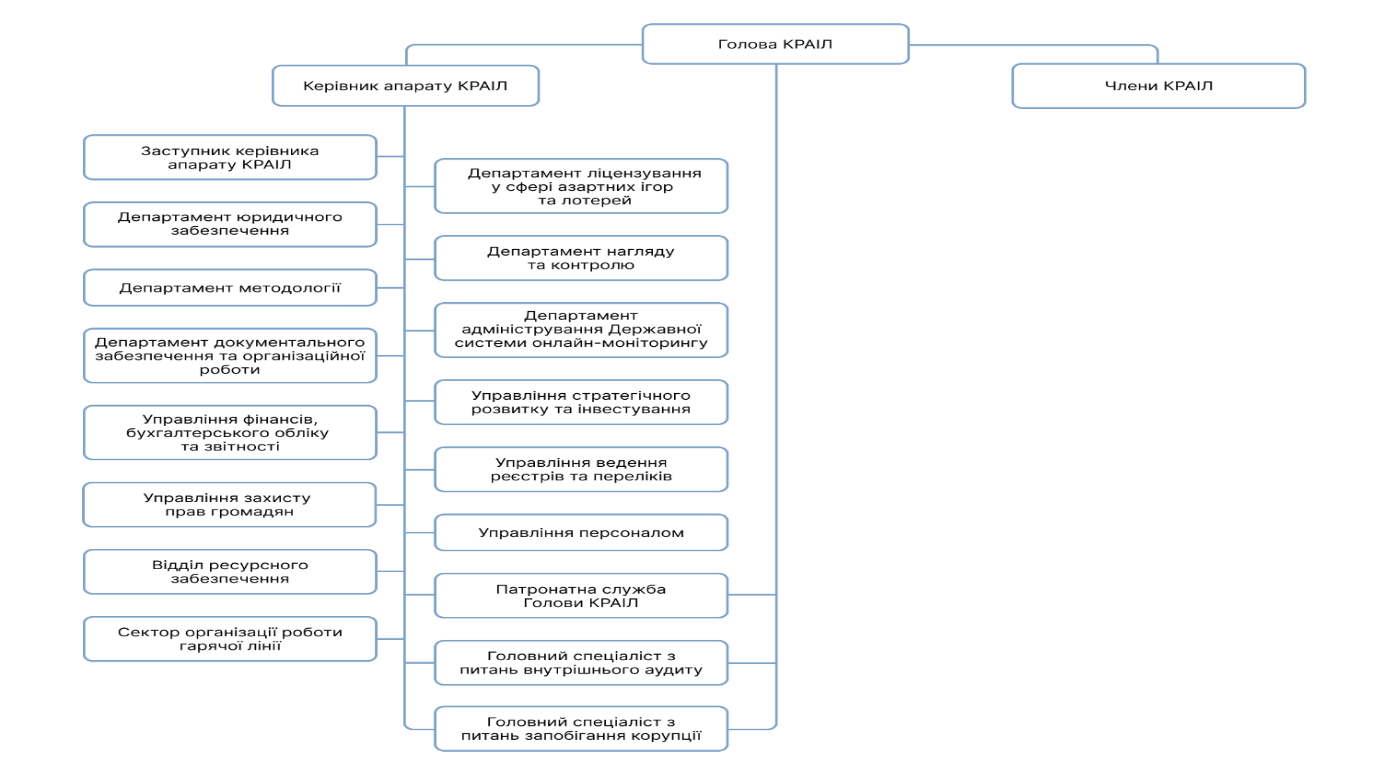 Рис. 1. Структура КРАІЛІІ. Основні показники та результати діяльності КРАІЛ у 2022 роціПрийнято нормативно-правові акти, розроблені КРАІЛПрийняті та набрали чинності (4) нормативно-правові та підзаконні акти:постанова Кабінету Міністрів України від 09 лютого 2022 року № 101 «Про затвердження Порядку застосування Комісією з регулювання азартних ігор та лотерей фінансових санкцій (штрафів)» (набрала чинності 11 лютого 2022 року);   рішення КРАІЛ від 08 квітня 2022 року № 124 «Про затвердження форми посвідчення розповсюджувача державної лотереї», зареєстроване в Міністерстві юстиції України 06 травня 2022 року за № 499/37835 (набрало чинності 20 травня 2022 року);  рішення КРАІЛ від 22 квітня 2022 року № 135 «Про затвердження Переліку звітності організаторів азартних ігор та Порядку подання звітності організаторами азартних ігор», зареєстроване в Міністерстві юстиції України 25 травня 2022 року за № 566/37902 (набрало чинності 07 червня 2022 року); рішення КРАІЛ від 17 травня 2022 року № 150 «Про затвердження Порядку обробки персональних даних в Комісії з регулювання азартних ігор та лотерей», зареєстроване в Міністерстві юстиції України 22 червня 2022 року за № 686/38022 (набрало чинності 05 липня 2022 року). Прийняті (4) та подані до Мін’юсту на державну реєстрацію:рішення КРАІЛ від 29 листопада 2022 року № 395 «Про затвердження Порядку недопуску до участі в азартних іграх осіб, яким обмежено доступ до участі в азартних іграх, та осіб, у яких виражена ігрова залежність (лудоманія)»;  рішення КРАІЛ від 29 листопада 2022 року № 396 «Про затвердження Порядку відшкодування фінансової шкоди внаслідок бездіяльності організатора азартних ігор»; рішення КРАІЛ від 13 грудня 2022 року № 423 «Про затвердження Вимог щодо боротьби з вираженою ігровою залежністю (лудоманією)»; рішення КРАІЛ від 19 грудня 2022 року № 453 «Про затвердження Порядку проведення інспектування грального обладнання».Забезпечено виконання функцій органу ліцензування та надходження коштів до Державного бюджету УкраїниЗа січень – грудень 2022 року видано/анульовано ліцензій у сфері організації та проведення азартних ігор:Видано – 603 ліцензії.Анульовано – 360 ліцензій.Фактичні надходження до Державного бюджету України плати за ліцензії склали:1 166 124,2 тис. грн (кошти за видані ліцензії та щорічні плати).Здійснено заходи щодо запобігання та виявлення порушень законодавства у сфері організації та проведення азартних ігор та державний нагляд (контроль)Здійснено позапланові перевірки після отримання КРАІЛ відповідного дозволу Кабінету Міністрів України:проведено 5 позапланових перевірок (з серпня 2022 року), за результатами яких було встановлено наявність порушень законодавства у сфері організації та проведення азартних ігор, та складено 3 приписи про усунення порушень.Направлено вимоги щодо обмеження доступу на (з) території України до вебсайту або його частини, а саме прийнято:120 рішень КРАІЛ про вимоги до осіб, які через вебсайти організовують, проводять чи надають доступ до азартних ігор без відповідної ліцензії, щодо обмеження доступу на (з) території України до вебсайтів;89 рішень КРАІЛ про вимоги до постачальників послуг хостингу (зберігання інформації), на технічних засобах яких розміщені вебсайти, з використанням яких організовуються, проводяться азартні ігри чи надається доступ до них без відповідної ліцензії щодо обмеження доступу на (з) території України до цих вебсайтів.Забезпечено розгляд звернень громадян та ведення Реєстру осіб, яким обмежено доступ до гральних закладів та/або участь в азартних іграхопрацьовано 405 звернень від громадян, у тому числі 257 повідомлень про можливі порушення у сфері азартних ігор; 129 заяв про самообмеження та обмеження; 19 – з інших питань. 315 осіб включено до Реєстру осіб, яким обмежено доступ до гральних закладів та/або участь в азартних іграх протягом 2022 року. Станом на 01.01.2023 у зазначеному реєстрі міститься 450 діючих (актуальних) записів. опрацьовано 1524 звернення, що надійшли на «гарячу лінію» КРАІЛ.Міжвідомча взаємодія та міжнародне співробітництвоУкладено (3) меморандуми про співпрацю та взаємодію з іншими органами та установами: лютий – Меморандум про співпрацю та обмін інформацією між КРАІЛ та Бюро економічної безпеки України;серпень – Меморандум про взаємодію та співпрацю між КРАІЛ та ДУ «Офіс із залучення та підтримки інвестицій»;вересень – Меморандум про взаємодію та співпрацю між КРАІЛ та Державним агентством розвитку туризму України.Забезпечено розвиток відносин із державними органами інших держав з питань обміну досвідом у сфері державного регулювання діяльності азартних ігор та лотерей у межах:членства КРАІЛ в Організації європейських органів-регуляторів GREF (Gaming Regulators European Forum);членства КРАІЛ в Міжнародній асоціації регуляторів азартних ігор IAGR (International Association of Gaming Regulators) на основі взаємного членства;укладеного Меморандуму про взаєморозуміння та співпрацю між КРАІЛ і Службою контролю за азартними іграми Міністерства фінансів Литовської Республіки. ІІІ. Нормотворча та регуляторна діяльність КРАІЛНормотворча та регуляторна діяльність КРАІЛ у 2022 році провадилася на основі та на виконання законів України, актів Президента України та Кабінету Міністрів України, інших нормативно-правових актів, а також з власної ініціативи з метою вирішення нагальних питань, що виникали протягом року у зв’язку зі зміною економічної ситуації в державі.У зв’язку із цим основними завданнями КРАІЛ у 2022 році були:продовження роботи зі створення підзаконного правового підґрунтя для здійснення державного регулювання господарської діяльності у сфері організації та проведення азартних ігор відповідно до вимог Закону України «Про державне регулювання діяльності щодо організації та проведення азартних ігор» та у лотерейній сфері відповідно до вимог Закону України «Про державні лотереї в Україні»; забезпечення прийняття нормативно-правових актів, спрямованих на реалізацію принципів державної політики у сфері організації та проведення азартних ігор щодо захисту прав, законних інтересів, життя та здоров’я громадян, а також боротьби з ігровою залежністю (лудоманією);врегулювання особливостей здійснення державного регулювання у сфері організації та проведення азартних ігор та у лотерейній сфері під час дії правового режиму воєнного стану. На виконання зазначених завдань нормотворча та регуляторна діяльність КРАІЛ у 2022 році була сконцентрована на розробці та затвердженні нормативно-правових актів, із забезпеченням відповідності форм та рівня державного регулювання господарських відносин ринковим вимогам, з таких питань:створення умов для зниження соціальних ризиків, пов’язаних з організацією та проведенням азартних ігор, боротьби з ігровою залежністю (лудоманією); врегулювання проблемних питань, які виникають під час ліцензування у сфері організації та проведення азартних ігор, а також у лотерейній сфері в умовах воєнного стану;удосконалення функціонування публічних електронних реєстрів у сфері організації та проведення азартних ігор та у лотерейній сфері;інспектування грального обладнання та гральних закладів;запровадження державного нагляду (контролю) у сфері організації та проведення азартних ігор;створення правового підґрунтя для впровадження Державної системи онлайн-моніторингу тощо.Відповідно до Закону України «Про засади державної регуляторної політики у сфері господарської діяльності»,  Закону України «Про доступ до публічної інформації» та постанови Кабінету Міністрів України
від 03 листопада 2010 року № 996 «Про забезпечення участі громадськості у формуванні та реалізації державної політики» упродовж звітного періоду нормотворча та регуляторна діяльність КРАІЛ здійснювалась із забезпеченням її відкритості для фізичних та юридичних осіб, їх об’єднань. Зокрема, КРАІЛ забезпечувалися заходи щодо інформування громадськості про здійснення регуляторної діяльності, розгляду ініціатив, зауважень та пропозицій, наданих у встановленому законом порядку фізичними та юридичними особами, їх об’єднаннями.Усі одержані під час підготовки проєктів регуляторних зауваження і пропозиції від фізичних та юридичних осіб, їх об’єднань розглядалися КРАІЛ в обов’язковому порядку. За результатами їх розгляду такі зауваження та пропозиції виносилися на засідання колегіального органу, були повністю чи частково враховані або мотивовано відхилялися, а протоколи розбіжностей та доопрацьовані редакції проєктів регуляторних актів оприлюднювалися з метою інформування громадськості.Інформація щодо нормотворчої та регуляторної діяльності КРАІЛ оприлюднюється на офіційному вебсайті КРАІЛ, а саме в рубриці «Регуляторна діяльність та консультації з громадськістю» розділу «Діяльність» та представлена в таких категоріях: «Проєкти регуляторних актів»; «Електронні консультації».Аналізуючи проблеми, на розв’язання яких була спрямована робота КРАІЛ у 2022 році, за ступенем досягнення запланованого результату, слід акцентувати увагу на наступному. З метою створення правового поля для мінімізації соціальних ризиків, пов’язаних з організацією та проведенням азартних ігор, та боротьби з ігровою залежністю (лудоманією) КРАІЛ у 2022 році завершила роботу з підготовки пакету нормативно-правових актів, спрямованого на захист прав гравців, зокрема, стосовно вимог щодо боротьби з вираженою ігровою залежністю (лудоманією), порядку недопуску до участі в азартних іграх осіб, яким обмежено доступ до участі в азартних іграх, та осіб, у яких виражена ігрова залежність (лудоманія), а також порядку відшкодування фінансової шкоди внаслідок бездіяльності організатора азартних ігор. Ще однією важливою проблемою, яка постала перед КРАІЛ у 2022 році, зважаючи на ситуацію в державі у зв’язку з повномасштабною збройною агресією Російської Федерації в Україні, виявилось питання врегулювання особливостей функціонування ринку азартних ігор та лотерейного ринку під час правового режиму воєнного стану. Зважаючи на рівень державного регулювання, необхідний для розв’язання зазначеної проблеми, КРАІЛ було розроблено: проєкт Закону України «Про особливості здійснення державного регулювання у сфері організації та проведення азартних ігор та у лотерейній сфері під час дії правового режиму воєнного стану», метою якого є надання можливості організаторам азартних ігор зупинити дію ліцензії у разі неможливості провадження діяльності та відновити її після припинення або скасування воєнного стану; встановлення заборони використання в Україні брендів організаторів азартних ігор, право власності на які належить резидентам держави-агресора; анулювання ліцензій організаторів азартних ігор та операторів державних лотерей у разі здійснення ними будь-якої діяльності на тимчасово окупованих територіях тощо;проєкт постанови Кабінету Міністрів України «Про внесення зміни до пункту 1 постанови Кабінету Міністрів України від 18 березня 2022 р. № 314», спрямований на забезпечення в повному обсязі надходжень до державного бюджету щорічної плати за наступний рік дії ліцензії у сфері діяльності з організації та проведення азартних ігор, зокрема, з метою підтримки економіки України в умовах воєнного стану, її відновлення та ліквідацію наслідків збройної агресії Російської Федерації.На жаль, протягом 2022 року залишилась нерозв’язаною проблема запровадження ліцензування господарської діяльності з випуску та проведення лотерей. КРАІЛ 16.02.2022 на виконання вимог Закону України «Про державні лотереї в Україні» внесла на розгляд Уряду проєкт постанови Кабінету Міністрів України «Про затвердження Ліцензійних умов провадження господарської діяльності з випуску та проведення лотерей та Порядку сплати плати за ліцензію на випуск та проведення лотерей» (далі – проєкт постанови). У червні 2022 року проєкт постанови на вимогу Секретаріату Кабінету Міністрів України було доопрацьовано з урахуванням правового режиму воєнного стану та знову направлено на розгляд Уряду. Після цього Кабінет Міністрів України ще тричі повертав проєкт постанови з різних підстав, зокрема, з метою розгляду листів комітетів Верховної Ради України та громадськості, а також  для його актуалізації. Враховуючи те, що проєкт постанови є актуальним та важливим для прийняття, 30.12.2022 КРАІЛ повторно подала його на розгляд Кабінету Міністрів України. Крім того, у зв’язку з початком збройної агресії Російської Федерації в Україні питання впровадження Державної системи онлайн-моніторингу (ДСОМ) з метою здійснення моніторингу дотримання організаторами азартних ігор вимог законодавства у сфері організації та проведення азартних ігор не вдалося вирішити у 2022 році. Так, на виконання постанов Кабінету Міністрів України від 10 березня
2022 року № 245 та від 01 квітня 2022 року № 401 «Про спрямування коштів до резервного фонду державного бюджету» кошти, за рахунок яких передбачалося створення Державної системи онлайн-моніторингу у 2022 році, було спрямовано до резервного фонду державного бюджету в повному обсязі.Зважаючи на обставини, що не залежать від КРАІЛ, виконання всіх необхідних заходів для створення ДСОМ ускладнюється відсутністю відповідного фінансування. Разом з тим, КРАІЛ продовжує вживати вичерпних заходів з метою створення та забезпечення функціонування Державної системи онлайн-моніторингу відповідно до вимог Закону.Водночас КРАІЛ у 2022 році продовжила роботу над розробленням нормативно-правового підґрунтя для впровадження ДСОМ, а саме проєкту постанови Кабінету Міністрів України «Про затвердження Порядку функціонування Державної системи онлайн-моніторингу». У 2022 році КРАІЛ проводилася робота з розроблення або доопрацювання 15 проєктів нормативно-правових актів, що знаходяться на різних етапах узгодження, а саме:3 проєктів Законів України:«Про особливості здійснення державного регулювання у сфері організації та проведення азартних ігор та у лотерейній сфері під час дії правового режиму воєнного стану»;«Про внесення змін до деяких законодавчих актів України щодо удосконалення функціонування публічних електронних реєстрів у сфері організації та проведення азартних ігор та у лотерейній сфері»; «Про внесення змін до деяких законів України щодо удосконалення правового регулювання діяльності на ринку азартних ігор»;4 проєктів постанов Кабінету Міністрів України: «Про внесення зміни до пункту 1 постанови Кабінету Міністрів України
від 18 березня 2022 р. № 314»;«Про затвердження Порядку функціонування Державної системи онлайн-моніторингу»;«Про затвердження Ліцензійних умов провадження господарської діяльності з випуску та проведення лотерей та Порядку сплати плати за ліцензію на випуск та проведення лотерей»;«Про внесення зміни до пункту 4 Положення про Комісію з регулювання азартних ігор та лотерей»; проєктів рішень КРАІЛ:«Про затвердження Порядку інспектування гральних закладів»;«Про затвердження форми посвідчення розповсюджувача державної лотереї»; «Про затвердження Переліку звітності організаторів азартних ігор та Порядку подання звітності організаторами азартних ігор»; «Про затвердження Порядку обробки персональних даних в Комісії з регулювання азартних ігор та лотерей»;«Про затвердження Порядку недопуску до участі в азартних іграх осіб, яким обмежено доступ до участі в азартних іграх, та осіб, у яких виражена ігрова залежність (лудоманія)»;«Про затвердження Порядку відшкодування фінансової шкоди внаслідок бездіяльності організатора азартних ігор»;«Про затвердження Вимог щодо боротьби з вираженою ігровою залежністю (лудоманією)»;«Про затвердження Порядку проведення інспектування грального обладнання».Впродовж 2022 року КРАІЛ також проводилися заходи з відстеження результативності регуляторних актів, які набрали чинності у 2021 році.Так, КРАІЛ проведено базове відстеження таких регуляторних актів:постанови Кабінету Міністрів України від 21 грудня 2020 року № 1341 «Про затвердження ліцензійних умов у сфері організації та проведення азартних ігор»;постанови Кабінету Міністрів України від 31 березня 2021 року № 300 «Про затвердження Ліцензійних умов провадження діяльності з надання послуг у сфері організації та проведення азартних ігор»;рішення КРАІЛ від 17 грудня 2020 року № 26 «Про затвердження Порядку видачі власнику приміщення дозволу, що підтверджує відповідність приміщення для організації та проведення азартних ігор у гральному закладі вимогам, встановленим Законом України «Про державне регулювання діяльності щодо організації та проведення азартних ігор»;рішення КРАІЛ від 01 квітня 2021 року № 128 «Про затвердження Переліку грального обладнання, що підлягає сертифікації»;рішення КРАІЛ від 30 серпня 2021 року № 522 «Про затвердження Опису ідентифікаційної картки гравця»;рішення КРАІЛ від 30 серпня 2021 року № 521 «Про затвердження Порядку направлення та виконання вимог щодо обмеження доступу на (з) території України до вебсайту або його частини».Також рішенням КРАІЛ від 13 грудня 2022 року № 429 затверджено План діяльності КРАІЛ із підготовки проєктів регуляторних актів на 2023 рік та оприлюднено на офіційному вебсайті КРАІЛ у підрубриці «Плани регуляторної діяльності» рубрики «Регуляторна діяльність та консультації з громадськістю» розділу «Діяльність».ІV. Ліцензування у сфері діяльності з організації та проведення азартних ігор та ведення реєстрів та переліківКРАІЛ забезпечено своєчасну та оперативну реєстрацію, попередній розгляд заяв про отримання ліцензій, дозволів від заявників. Так, у період з 01.01.2022 по 31.12.2022 здійснено реєстрацію документів, що подаються заявниками для отримання ліцензій, дозволів, у загальній кількості 460 шт., з них: ліцензій – 428  шт;  дозволів – 32 шт.Разом з тим, з урахуванням заяв, що надійшли до КРАІЛ за попередній звітний період включно, опрацьовано:1. Заяв про отримання ліцензій – 685, за результатами розгляду яких прийняті рішення:- про видачу 603 ліцензій;- про відмову у видачі 1 ліцензії;- про залишення 63 заяв про отримання ліцензії без розгляду з підстав, визначених статтею 48 Закону України «Про державне регулювання діяльності щодо організації та проведення азартних ігор»;- прийнято рішення видати ліцензію на гральний автомат, але у зв’язку з відсутністю оплати ліцензію не видано – 1.- повернено без розгляду – 17 заяв та доданих до них документів.Крім того, протягом 2022 року до КРАІЛ надійшли 354 заяви про анулювання ліцензій на гральне обладнання. За результатами розгляду таких заяв  прийнято 8 рішень про анулювання 354 ліцензій, з них:- на гральний автомат – 327;- на гральний стіл – 20;- на гральний стіл з кільцем рулетки – 7.2. Заяв на одержання дозволу, що підтверджує відповідність приміщення для організації та проведення азартних ігор у гральному закладі вимогам, встановленим Законом України «Про державне регулювання діяльності щодо організації та проведення азартних ігор» (далі – дозвіл) – 33, за результатами розгляду яких прийняті рішення:- про видачу дозволу – 17;- про невидачу дозволу з підстав, визначених Порядком видачі власнику приміщення дозволу, що підтверджує відповідність приміщення для організації та проведення азартних ігор у гральному закладі вимогам, встановленим Законом України «Про державне регулювання діяльності щодо організації та проведення азартних ігор», затвердженим рішенням КРАІЛ від 17.12.2020 № 26, зареєстрованим у Міністерстві юстиції України 15.01.2021 за
№ 65/35687 – 16.Протягом 2022 року КРАІЛ опрацьовано більше 100 документів щодо внесення відповідних змін до реєстрів організаторів азартних ігор (Реєстру організаторів азартних ігор у гральних закладах казино, Реєстру організаторів азартних ігор казино в мережі Інтернет, Реєстру організаторів букмекерської діяльності, Реєстру організаторів азартних ігор у залах гральних автоматів, Реєстру організаторів гри в покер в мережі Інтернет), та до Єдиного реєстру державних лотерей, запроваджених в Україні.За результатами опрацювання:- надіслано організаторам азартних ігор 36 листів щодо необхідності уточнення інформації, наданої в повідомленні та доданих до нього документів з метою усунення виявлених розбіжностей та неточностей;- прийнято 60 рішень КРАІЛ щодо внесення змін до реєстрів організаторів азартних ігор;- внесено інформацію стосовно 9 нових лотерей до Єдиного реєстру державних лотерей, запроваджених в Україні, та внесено зміни щодо Періоду проведення державної лотереї стосовно 4 лотерей.В умовах воєнного стану, з урахуванням реального ризику ведення діяльності в районах бойових дій, тимчасовій окупації, оточенні (блокуванні) певної частини території України та наявності загрози не лише економічних втрат, а у тому числі життю та здоров’ю співробітників організаторів азартних ігор, питання розширення діяльності у сфері азартних ігор за рахунок відкриття нових гральних закладів та/або розширення переліку видів діяльності з організації та проведення азартних ігор, організаторами азартних ігор розглядалися повільно. Продовження тривалих бойових дій у багатьох регіонах України впливало у свою чергу на наміри потенційних здобувачів ліцензій (їх інвесторів) щодо провадження діяльності у сфері організації та проведення азартних ігор шляхом отримання відповідних ліцензій.Крім того, наслідком військового вторгнення в Україну та введення воєнного стану стало тимчасове/часткове зупинення здійснення господарської діяльності більшості організаторів азартних ігор, з огляду на що відкриті гральні заклади не потребували нових ліцензій на гральне обладнання (гральні столи, гральні столи з кільцем рулетки, гральні автомати). До КРАІЛ надійшло 96 повідомлень організаторів азартних ігор про закриття/відкриття (поновлення діяльності) гральних закладів. Зокрема, за наданою організаторами азартних ігор інформацією станом на 01.01.2023 в Україні працювало (відкриті) 54 гральні заклади, 13 гральних закладів закрито. Протягом 2022 року КРАІЛ видано 603 ліцензії, з них: 3 ліцензії на провадження діяльності з організації та проведення азартних ігор казино в мережі Інтернет;  4 ліцензії на провадження діяльності з організації та проведення букмекерської діяльності; 3 ліцензії на провадження діяльності з надання послуг у сфері азартних ігор; 593 ліцензії на гральний автомат.Загальна сума коштів, що надійшла за 2022 рік до Державного бюджету України за ліцензії, становила 1 166 124,2 тис. грн. КРАІЛ забезпечується формування, ведення та зберігання ліцензійних справ у сфері азартних ігор. Формування та ведення ліцензійного реєстру у лотерейній сфері буде здійснюватися після прийняття відповідних нормативно-правових актів та відповідного фінансування. У 2022 році розроблений КРАІЛ проєкт постанови Кабінету Міністрів України «Про затвердження Ліцензійних умов провадження господарської діяльності з випуску та проведення лотерей та Порядку сплати плати за ліцензію на випуск та проведення лотерей» подано до Кабінету Міністрів України (протягом 2022 року постанову не прийнято). У 2022 році ліцензії на випуск і проведення лотерей не видавались.Протягом 2022 року КРАІЛ анульовано 360 ліцензій, з них:4 ліцензії на провадження діяльності з організації та проведення азартних ігор казино в мережі Інтернет;2 ліцензії на провадження діяльності з організації та проведення букмекерської діяльності;327 ліцензій на гральний автомат;20 ліцензій на гральний стіл;7 ліцензій на гральний стіл з кільцем рулетки.Перші рішення про анулювання ліцензій у сфері діяльності з організації та проведення азартних ігор були прийняті КРАІЛ в період дії воєнного стану.Внаслідок військової агресії Російської Федерації, з урахуванням потреби невідкладного та ефективного реагування на наявні загрози національним інтересам України, особливо актуальним стало питання проведення заходів, спрямованих на виявлення відповідних зв’язків організаторів азартних ігор з державою-агресором.Зокрема, за результатами аналізу інформації, поданої до КРАІЛ Бюро економічної безпеки України, Службою безпеки України та Національною поліцією у м. Києві стосовно певних організаторів азартних ігор, виявлено недостовірні відомості в документах, поданих суб’єктами господарювання для одержання ліцензії, а саме інформації, зазначеної у відповідних листах або довідках про те, що здобувачі ліцензій не діють в інтересах резидентів іноземних держав, що здійснюють збройну агресію проти України, та/або дії яких створюють умови для виникнення воєнного конфлікту та застосування воєнної сили проти України, та/або встановлення факту такого контролю за діяльністю організаторів азартних ігор. Таким чином, КРАІЛ прийняті відповідні рішення про анулювання ліцензій, а саме:06 вересня 2022 року:ТОВ «ТБК» (бренд 1XBET) ліцензії на провадження діяльності з організації та проведення азартних ігор казино в мережі Інтернет; ТОВ «ТБК» (бренд 1XBET) ліцензії на провадження діяльності з організації та проведення букмекерської діяльності.грудня 2022 року:- ТОВ «ДЖОКЕР ЮА» (бренд JOKER) ліцензії на провадження діяльності з організації та проведення азартних ігор казино в мережі Інтернет;- ТОВ «ПЛЕЙ ФАН ІНВЕСТМЕНТ» (бренд ФАН СПОРТ) ліцензії на провадження діяльності з організації та проведення азартних ігор казино в мережі Інтернет;- ТОВ «ПЛЕЙ ФАН ІНВЕСТМЕНТ» (бренд ФАН СПОРТ) ліцензії на провадження діяльності з організації та проведення букмекерської діяльності;- ТОВ «АЛЬФАГЕЙМ» (бренд GOLD CUP) ліцензії на провадження діяльності з організації та проведення азартних ігор казино в мережі Інтернет.Станом на 01.01.2023 кількість діючих ліцензій у сфері діяльності з організації та проведення азартних ігор становила 4265 ліцензій. Організація державних лотерей здійснюється шляхом видачі ліцензії на випуск і проведення лотерей у порядку, визначеному законодавством (після прийняття ліцензійних вимог). У 2022 році розроблений КРАІЛ проєкт постанови Кабінету Міністрів України «Про затвердження Ліцензійних умов провадження господарської діяльності з випуску та проведення лотерей та Порядку сплати плати за ліцензію на випуск та проведення лотерей» подано до Кабінету Міністрів України (протягом 2022 року постанову не прийнято). У зв’язку із цим, у 2022 році ліцензії на випуск і проведення лотерей не видавались.Кількість виданих та анульованих ліцензій у сфері діяльності з організації та проведення азартних ігор і ліцензії на випуск та проведення лотерей наведена в таблиці 2. Кількість діючих ліцензій на кінець звітного періоду враховує видані ліцензії за вирахуванням анульованих ліцензій.Таблиця 2Інформаційне та методичне супроводження ліцензування забезпечено, зокрема, оприлюдненням на офіційному вебсайті КРАІЛ та на офіційних сторінках у соціальних мережах інформації щодо:- особливостей провадження діяльності у сфері азартних ігор в умовах воєнного стану;- необхідності виконання організаторами азартних ігор обовʼязку в частині забезпечення сертифікації грального обладнання;- необхідності виконання організаторами азартних ігор обовʼязку щодо своєчасного повідомлення про зміни в документах ліцензіатів, що зберігаються в ліцензійній справі;- необхідності виконання організаторами азартних ігор обовʼязку щодо своєчасного проведення ліцензійних платежів;- оформлення банківської гарантії, виданої банком, віднесеним до категорії неплатоспроможних;- заборони провадження діяльності з організації та проведення азартних ігор на тимчасово окупованих територіях;- подання звітності організаторів азартних ігор в умовах воєнного стану;- необхідності дотримання організаторами азартних ігор строків подання звітності;- дотримання обмежень комендантської години в умовах воєнного стану при визначенні графіка роботи гральних закладів;- анулювання ліцензій організаторів азартних ігор, пов’язаних з резидентами держави агресора;- інших питань ліцензування, зокрема методологічної інформації щодо типових помилок, яких припускаються заявники при зверненні із заявами на одержання дозволу, що підтверджує відповідність приміщення вимогам, встановленим Законом, а також типових помилок, яких припускаються заявники при зверненні із заявами про отримання ліцензій на гральне обладнання (гральний автомат, гральний стіл, гральний стіл з кільцем рулетки).Також розміщено інформаційне повідомлення про внесення проєкту постанови Кабінету Міністрів України «Про затвердження Ліцензійних умов провадження господарської діяльності з випуску та проведення лотерей та Порядку сплати плати за ліцензію на випуск та проведення лотерей». А також інші повідомлення, зокрема, стосовно надходжень коштів за ліцензії, які сплачені до Державного бюджету України тощо. Відповідно до вимог статті 6 Закону України «Про адміністративні послуги» щодо облаштування у місцях прийому суб’єктів звернень інформаційних стендів із зразками відповідних документів та інформації в обсязі, достатньому для отримання адміністративної послуги без сторонньої допомоги, доповнено інформаційний стенд КРАІЛ QR-кодами із посиланням на інформаційні картки адміністративних послуг КРАІЛ за видами діяльності (затверджених рішеннями КРАІЛ від 11 березня 2021 року № 102, від 30 березня 2021 року № 124,
від 19 квітня 2021 року № 162, від 14 травня 2021 року № 273) та зразки заяв про обмеження/самообмеження участі особи в азартних іграх шляхом внесення до Реєстру осіб, яким обмежено доступ до гральних закладів та/або участь в азартних іграх (затверджених рішенням КРАІЛ від 22 квітня 2021 року № 167).Відповідно до законів України «Про державне регулювання діяльності щодо організації та проведення азартних ігор» та «Про державні лотереї в Україні» і рішень КРАІЛ від 22 квітня 2021 року № 167 «Про затвердження Порядків формування і ведення реєстрів у сфері організації та проведення азартних ігор», зареєстрованого в Міністерстві юстиції України 03 червня 2021 року за
№№ 746/36368, 747/36369, та від 21 липня 2021 року № 440 «Про затвердження Переліку відомостей, які відображаються в Єдиному реєстрі державних лотерей, запроваджених в Україні», зареєстрованого в Міністерстві юстиції України
15 вересня 2021 року за № 1211/36833, КРАІЛ забезпечено формування та ведення, зокрема,Реєстру організаторів азартних ігор у гральних закладах казино; Реєстру організаторів азартних ігор казино в мережі Інтернет; Реєстру організаторів букмекерської діяльності; Реєстру організаторів азартних ігор у залах гральних автоматів; Реєстру організаторів гри в покер в мережі Інтернет; Реєстру осіб, яким обмежено доступ до гральних закладів та/або участь в азартних іграх;Єдиного реєстру державних лотерей, запроваджених в Україні.Реєстр осіб, яким обмежено доступ до гральних закладів та/або участь в азартних іграх – база даних, що містить інформацію про фізичних осіб, яким відповідно до поданих заяв або за рішенням суду обмежено відвідування гральних закладів та участь в азартних іграх. Дані Реєстру осіб, яким обмежено доступ до гральних закладів та/або участь в азартних іграх, є інформацією з обмеженим доступом. Доступ до Реєстру надається виключно Комісії з регулювання азартних ігор та лотерей і організаторам азартних ігор для виконання покладених на них Законом України «Про державне регулювання діяльності щодо організації та проведення азартних ігор» обов’язків.На офіційному вебсайті КРАІЛ у розділі «Реєстри та переліки» (https://www.gc.gov.ua/ua/Reiestry.html) забезпечено внесення та актуалізацію відповідної інформації щодо суб’єктів господарювання та інформації стосовно ліцензій тощо. Так, станом на 01.01.2023 загальна кількість суб’єктів господарювання, які мали діючі ліцензії на провадження діяльності, становила: 32 організатори азартних ігор, які отримали ліцензії на провадження діяльності з організації та проведення азартних ігор; 21 суб’єкт господарювання, що здійснювали діяльність з надання послуг у сфері азартних ігор.Інформація про кількість суб’єктів господарювання, які мають діючі ліцензії у відповідних реєстрах; державних лотерей; осіб, яким обмежено доступ до гральних закладів та/або участь в азартних іграх станом на 01.01.2023 наведено в таблиці 3. Слід зазначити, що організатори азартних ігор можуть отримувати декілька ліцензій на різні види діяльності, про що інформація вноситься до відповідних реєстрів. Таблиця 3* Кількість суб’єктів господарювання (ліцензіатів) – кількість суб’єктів господарювання (ліцензіатів), які мали діючі ліцензії на провадження діяльності з організації та проведення азартних ігор.** Кількість діючих ліцензій (на вид діяльності/на гральне обладнання) – діючі ліцензії на провадження діяльності з організації та проведення азартних ігор (основна ліцензія) та діючі ліцензії таких організаторів азартних ігор на відповідне гральне обладнання (гральний стіл, гральний стіл з кільцем рулетки, гральний автомат).*** Єдиний реєстр державних лотерей, запроваджених в Україні, ведення якого забезпечував Мінфін розміщений за посиланням https://mof.gov.ua/uk/licenzuvannjaВідкритість та безоплатний публічний доступ до реєстрів організаторів азартних ігор (Реєстру організаторів азартних ігор у гральних закладах казино, Реєстр організаторів азартних ігор казино в мережі Інтернет, Реєстру організаторів букмекерської діяльності, Реєстру організаторів азартних ігор в залах гральних автоматів, Реєстру організаторів гри в покер в мережі Інтернет), Єдиного реєстру державних лотерей, запроваджених в Україні, а також відповідних переліків суб’єктів сертифікації, грального обладнання, що підлягає сертифікації та інформації про видані дозволи забезпечено шляхом розміщення їх на офіційному вебсайті КРАІЛ (https://www.gc.gov.ua/ua/Reiestry.html) та їх актуалізації в терміни, визначені законодавством. Для КРАІЛ залишається актуальним питання створення інформаційної системи електронних реєстрів Комісії з регулювання азартних ігор та лотерей. Проєкт щодо створення інформаційної системи електронних реєстрів КРАІЛ було включено до Завдань Національної програми інформатизації
на 2022–2024 роки, які затверджені постановою Верховної Ради України
від 8 липня 2022 року № 2360-IX. Разом з тим відповідно до постанов Кабінету Міністрів України від 10 березня 2022 р. № 245 та від 1 квітня 2022 р. № 401 «Про спрямування коштів до резервного фонду державного бюджету» кошти бюджетної програми «Національна програма інформатизації», за рахунок яких передбачено здійснення фінансування завдань (проєктів) інформатизації у 2022 році (в т. ч. створення інформаційної системи електронних реєстрів КРАІЛ), спрямовано до резервного фонду державного бюджету в повному обсязі.02 травня 2022 року листом № 13-5/507 КРАІЛ на адресу Міністерства цифрової трансформації України надані пропозиції до завдань (проєктів) Національної програми інформатизації на 2023 та 2023–2025 роки, серед яких передбачено створення та розширення функціоналу інформаційної системи електронних реєстрів КРАІЛ.Завдання зі створення та розширення функціоналу інформаційної системи електронних реєстрів КРАІЛ включено до проєкту постанови Верховної Ради України «Про затвердження завдань Національної програми інформатизації на 2023–2025 роки». Також відповідні пропозиції щодо створення інформаційної системи електронних реєстрів КРАІЛ з відповідними фінансовими обґрунтуваннями були включені до бюджетного запиту КРАІЛ на 2023–2025 роки.V. Надходження до Державного бюджету України плати за ліцензіїКРАІЛ внесено до відповідного переліку державних органів, що контролюють справляння надходжень бюджету згідно з постановою Кабінету Міністрів України від 03 березня 2021 року № 168 «Про внесення змін у додаток до постанови Кабінету Міністрів України від 16 лютого 2011 р. № 106». Таким чином, відповідно до постанови Кабінету Міністрів України від 16 лютого
2011 року № 106 «Деякі питання ведення обліку податків, зборів, платежів та інших доходів бюджету» КРАІЛ здійснює контроль за надходженням плати за ліцензії у сфері діяльності з організації та проведення азартних ігор і за ліцензії на випуск та проведення лотерей.У Державному бюджеті України на 2021 рік та на 2022 рік плата за ліцензії на провадження діяльності з організації та проведення азартних ігор і за ліцензії на випуск та проведення лотерей визначена у спеціальному фонді державного бюджету за кодом класифікації доходів бюджету (у 2021 р. за кодом 22013000, у 2022 р. за кодом 22020000). Наразі контроль сплати коштів за ліцензії здійснюється через систему взаємодії КРАІЛ з Державною казначейською службою України. З початку діяльності КРАІЛ (2021–2022 рр.) загальна кількість виданих ліцензій у сфері діяльності з організації та проведення азартних ігор становила 4625 ліцензій, загальна сума коштів, що надійшла до Державного бюджету України, становила 2 746 068,2 тис. грн. За період 2022 року видано 603 ліцензії, сума коштів, що надійшла до Державного бюджету України, становила 1 166 124,2 тис. грн.У розрізі ліцензій сума коштів, що надійшла до Державного бюджету України станом на 01.01.2023 зазначена в таблиці 4.Таблиця 4VІ. Здійснення заходів щодо запобігання та виявлення порушень законодавства у сфері організації та проведення азартних ігор та державний нагляд (контроль)КРАІЛ протягом 2022 року постійно здійснювалися заходи щодо запобігання та виявлення порушень законодавства у сфері організації та проведення азартних ігор у рамках виконання пункту 18 частини першої статті 8 Закону України «Про державне регулювання діяльності щодо організації та проведення азартних ігор» (далі – Закон), зокрема моніторинг мережі Інтернет з метою виявлення вебсайтів,  що надавали послуги з ознаками азартних ігор, букмекерської діяльності та онлайн-покеру без відповідних ліцензій, аналіз повідомлень про порушення у сфері азартних ігор, що надходять від державних органів, органів місцевого самоврядування, правоохоронних органів чи інших державних органів, розгляду інформації, що надходить від фізичних та юридичних осіб, у тому числі від громадських об’єднань та їхніх представників тощо.Разом з тим слід зазначити, що у зв’язку зі збройною агресією Російської Федерації проти України та для запобігання реальним загрозам національним інтересам, національній безпеці, суверенітету і територіальній цілісності України виникла необхідність застосування санкцій до суб’єктів
господарювання – резидентів Російської Федерації, які здійснюють букмекерську та лотерейну діяльність з метою припинення наповнення бюджету Російської Федерації, з якого окупант здійснює фінансування військових дій та тероризму на території України. Зокрема, заблокувати доступ на території України до вебсайтів Російської Федерації, на яких здійснюється приймання ставок та надається можливість взяти участь у грі на тоталізаторі та у сфері лотерейної діяльності. КРАІЛ було розроблено проєкт розпорядження Кабінету Міністрів України «Про внесення пропозицій щодо застосування персональних спеціальних економічних та інших обмежувальних заходів (санкцій)», який погоджено рішенням КРАІЛ від 01.09.2022 № 316, та направлено до Кабінету Міністрів України для розгляду на засіданні Уряду. Слід зазначити, що до переліку юридичних осіб, до яких застосовуються обмежувальні заходи (санкції), за результатом аналітично-пошукової роботи встановлено перелік із 38 юридичних осіб резидентів Російської Федерації:25 ліцензіатів, які здійснюють діяльність у мережі Інтернет (23 букмекери та 2 оператори лотерей);4 ліцензіати, що працюють у наземних закладах (3 букмекерські контори та 1 державна лотерея);8 ліцензіатів, що здійснюють діяльність у межах чотирьох гральних зон на території Російської Федерації (гральні заклади казино та ігрових автоматів);1 небанківська кредитна організація (на законодавчому рівні визначена як монополіст зі здійснення обліку прийняття всіх букмекерських ставок у Російської Федерації).Кабінетом Міністрів України прийнято ініціативу КРАІЛ щодо запровадження санкцій до російських організаторів азартних ігор та лотерей та прийнято розпорядження Кабінету Міністрів України від 07 вересня 
2022 року №797-р «Про внесення пропозицій щодо застосування персональних спеціальних економічних та інших обмежувальних заходів (санкцій)», зміни до якого внесено розпорядженням Кабінету Міністрів України від 22 листопада 2022 року № 1052-р.Також, на виконання доручення Прем’єр-міністра України Д. Шмигаля щодо застосування спеціальних економічних та інших обмежувальних заходів (санкцій) до ТОВ «ТБК», бенефіціарних власників торговельної марки «1хВЕТ» та/або до афілійованих з ними осіб, КРАІЛ розроблено проєкт розпорядження Кабінету Міністрів України «Про внесення пропозицій щодо застосування персональних спеціальних економічних та інших обмежувальних заходів (санкцій)», схвалений рішенням КРАІЛ від 29 листопада 2022 року № 398. Прийняття та застосування санкцій дозволить:заблокувати доступ до вебсайтів організаторів азартних ігор країни-агресора;унеможливити подальше передання персональних даних українців, які беруть участь в азартних іграх на російських сайтах;припинити надходження коштів з України до бюджету країни-терориста через азартні ігри;зупинити функціонування в Україні неліцензованих організаторів азартних ігор та лотерей;виключити Україну з ланцюжка дій, спрямованих на відмивання доходів, одержаних злочинним шляхом через російських організаторів азартних ігор та лотерей;застосувати санкції на міжнародному рівні через держав-партнерів для недопущення встановлення та продовження існуючих ділових відносин з такими суб’єктами.Представниками КРАІЛ взято участь у засіданнях Експертної групи з питань формування та реалізації санкційної політики при Міжвідомчій робочій групі з питань реалізації державної санкційної політики Апарату Ради національної безпеки і оборони України.Слід зазначити, що наведена вище Міжвідомча робоча група створена відповідно до постанови Уряду від 30 серпня 2022 року № 967 та є тимчасовим консультативно-дорадчим органом Кабінету Міністрів України. Серед основних завдань згаданої групи є підготовка пропозицій про застосування, скасування та внесення змін до спеціальних економічних та інших обмежувальних заходів (санкцій). Крім того, відповідно до пункту 1 постанови Кабінету Міністрів України від 13 березня 2022 року № 303 «Про припинення заходів державного нагляду (контролю) і державного ринкового нагляду в умовах воєнного стану» КРАІЛ було припинено проведення планових та позапланових заходів державного нагляду (контролю) і державного ринкового нагляду на період воєнного стану, введеного Указом Президента України від 24 лютого 2022 року № 64 «Про введення воєнного стану в Україні», затвердженим Законом України «Про затвердження Указу Президента України «Про введення воєнного стану в Україні» від 24 лютого 2022 року № 2102-IX.У свою чергу пунктом 3 розділу 6 протоколу засідання Кабінету Міністрів України від 05 серпня 2022 року (витяг з протоколу № 108) КРАІЛ надано дозвіл на здійснення позапланових заходів державного нагляду (контролю) у сфері організації та проведення азартних ігор в період воєнного часу. Відтак, з серпня 2022 року КРАІЛ розпочато проведення позапланових перевірок у сфері організації та проведення азартних ігор. Загалом за 2022 рік проведено 5 позапланових перевірок, що були проведені за результатами опрацювання повідомлень про порушення, які надійшли до КРАІЛ, та за результатами яких встановлено наявність порушень законодавства у сфері організації та проведення азартних ігор і складено 3 приписи про усунення порушень, виявлених за результатами проведення позапланових перевірок організаторів азартних ігор (показники наведені в таблиці 5).Таблиця 5Загалом, введення воєнного стану в Україні істотно вплинуло на проведення заходів державного нагляду (контролю) за ринком азартних ігор та лотерей, що відповідно позначилося на відхиленні фактичних показників від запланованих. У рамках виконання заходів щодо детінізації господарської діяльності у сфері організації та проведення азартних ігор та лотерей слід зазначити, що станом на 01.01.2023 КРАІЛ виявлено 1643 вебсайти, що здійснюють діяльність з організації та проведення азартних ігор на території України без відповідних ліцензій, та 55 вебсайтів, що здійснюють діяльність з організації та проведення лотерей на території України без відповідних ліцензій. Відповідна інформація щодо діяльності зазначених нелегальних вебсайтів, що здійснюють діяльність з організації та проведення азартних ігор та лотерей на території України без відповідних ліцензій, направлялася до правоохоронних органів для вжиття заходів. Так, з метою реалізації положень статті 25 Закону та Порядку направлення та виконання вимог щодо обмеження доступу на території України до вебсайту або його частини, затвердженого рішенням КРАІЛ від 30 серпня 2021 року № 521, зареєстрованим в Міністерстві юстиції України 20 вересня 2021 року за № 1230/36852 (далі – Порядок), КРАІЛ за 2022 рік прийнято 209 рішень про направлення вимог щодо обмеження доступу на (з) території України до вебсайтів, з використанням яких організовуються, проводяться азартні ігри чи надається доступ до них без відповідної ліцензії. Зокрема, прийнято 120 рішень КРАІЛ про вимоги до осіб, які через вебсайти організовують, проводять чи надають доступ до азартних ігор без відповідної ліцензії, щодо обмеження доступу на (з) території України до вебсайтів та 89 рішень КРАІЛ про вимоги до постачальників послуг хостингу (зберігання інформації), на технічних засобах яких розміщені вебсайти, з використанням яких організовуються, проводяться азартні ігри чи надається доступ до них без відповідної ліцензії щодо обмеження доступу на (з) території України до цих вебсайтів.Відповідно до пункту 13 Порядку, КРАІЛ підготовлено та протягом 2022 року постійно оновлювався Перелік суб’єктів, які не виконали рішення КРАІЛ про вимоги до осіб, які через вебсайт організовують, проводять чи надають доступ до азартних ігор без відповідної ліцензії, щодо обмеження доступу на (з) території України до вебсайтів, який розміщено на офіційному вебсайті КРАІЛ у мережі Інтернет у розділі Комісія/Діяльність/Державний нагляд (контроль)/Протидія нелегальним азартним іграм та налічував 77 суб’єктів. За результатами реалізації всіх етапів, передбачених Порядком, КРАІЛ протягом 2022 року сформовано та направлено до Бюро економічної безпеки України та Служби безпеки України 63 пакети документів з метою перевірки фактів можливої незаконної діяльності з організації або проведення азартних ігор та лотерей та їх причетності до діяльності, що створює загрозу національній безпеці. Крім того, відповідно до пункту 30 частини першої статті 8 Закону КРАІЛ протягом року на постійній основі надавала компетентним правоохоронним органам інформацію про адреси розміщення нелегальних гральних закладів для вжиття заходів у межах своїх повноважень та з метою протидії розвитку та функціонуванню заборонених азартних ігор та гральних закладів. Зокрема, було направлено до Бюро економічної безпеки України для опрацювання та вжиття заходів у межах компетенції узагальнені переліки виявлених вебсайтів, які організовують, проводять чи надають доступ до азартних ігор у мережі Інтернет на території України без відповідної ліцензії, та переліки можливих місць розміщення нелегальних гральних закладів. Так, протягом 2022 року КРАІЛ направлено до БЕБ інформацію щодо:	1643 вебсайтів, які здійснюють діяльність з організації та проведення азартних ігор на території України без відповідних ліцензій;	55 вебсайтів, які здійснюють діяльність з організації та проведення лотерей на території України без відповідних ліцензій;	605 місць розміщення нелегальних гральних закладів, з яких 369 у Києві та Київській області і 236 на території України.Також, у рамках здійснення заходів щодо співпраці з правоохоронними органами з детінізації ринку азартних ігор у межах протидії розвитку та функціонуванню заборонених азартних ігор і гральних закладів КРАІЛ протягом 2022 року ініційовано проведення спільних онлайн-нарад з Національною поліцією України, Бюро економічної безпеки, Національною комісією, що здійснює державне регулювання у сферах електронних комунікацій, радіочастотного спектра та надання послуг поштового зв'язку та Національним банком України, у ході яких були розглянуті проблемні питання щодо нелегальної діяльності гральних закладів на території України. Окрему увагу  приділено питанням координації зусиль та оперативного обміну інформацією між органами державної влади для реагування та вжиття заходів органами в межах їх компетенції. Результатами таких дій було узгодження сторонами спільних подальших кроків протидії нелегальній діяльності гральних закладів в Україні.Крім того, КРАІЛ проведено оцінку ступеня ризику від провадження організаторами азартних ігор господарської діяльності у сфері організації та проведення азартних ігор на 2023 рік та визначено Перелік суб’єктів господарювання, які підлягають плановим заходам державного нагляду (контролю) у 2023 році, що затверджений рішенням КРАІЛ від 07.11.2022 № 379 «Про визначення Переліку суб’єктів господарювання, які підлягають плановим заходам державного нагляду (контролю) у 2023 році».З метою обміну досвідом та практиками регулювання представники КРАІЛ брали участь в офлайн-нарадах з органами іноземних держав у сфері азартних ігор та лотерей і міжнародними організаціями.VІІ. Захист прав громадян: розгляд звернень громадян та ведення Реєстру осіб, яким обмежено доступ до гральних закладів та/або участь в азартних іграхЗахист прав, законних інтересів, життя та здоров’я громадян є одним із принципів державної політики у сфері організації та проведення азартних ігор.Робота зі зверненнями громадян в Комісії з регулювання азартних ігор та лотерей спрямована на забезпечення права кожного громадянина звертатися із зауваженнями та пропозиціями у сфері азартних ігор та у лотерейній сфері, заявами або клопотаннями щодо реалізації своїх прав і законних інтересів, скаргами про їх порушення відповідно до вимог Закону України «Про звернення громадян» та Закону України «Про державне регулювання діяльності щодо організації та проведення азартних ігор» (далі – Закон).Протягом 2022 року до КРАІЛ надійшло 405 звернень від громадян. Із зазначеної кількості звернень за формою надходження до КРАІЛ надійшло: поштою (електронною поштою) – 376; усні – 6; подані громадянами особисто – 19; через поштову скриньку – 4.За змістом отриманих звернень: повідомлення про порушення у сфері азартних ігор – 257;заяви про самообмеження та обмеження – 129;інші питання – 19. Питання, що порушувались громадянами у зверненнях, найчастіше стосувались:можливих порушень організаторами азартних ігор вимог законодавства у сфері організації і проведення азартних ігор;можливих випадків нелегальної діяльності з організації та проведення азартних ігор;боротьби з ігровою залежністю (лудоманією) та порядку внесення відомостей до Реєстру осіб, яким обмежено доступ до гральних закладів та/або участь в азартних іграх;протидії розвитку та функціонуванню заборонених азартних ігор і гральних закладів на території України;здійснення відшкодування фінансової шкоди особі, участь якої в азартних іграх заборонена Законом та іншими законами, внаслідок бездіяльності організатора азартних ігор; прав, обов'язків та вимог до організаторів азартних ігор;окремих питань застосування законодавства у сфері організації та проведення азартних ігор.За місцем знаходження заявників найбільше звернень надійшло з Київської, Сумської, Львівської, Дніпропетровської, Івано-Франківської, Житомирської, Одеської, Вінницької, Запорізької та Хмельницької областей (Рис. 2).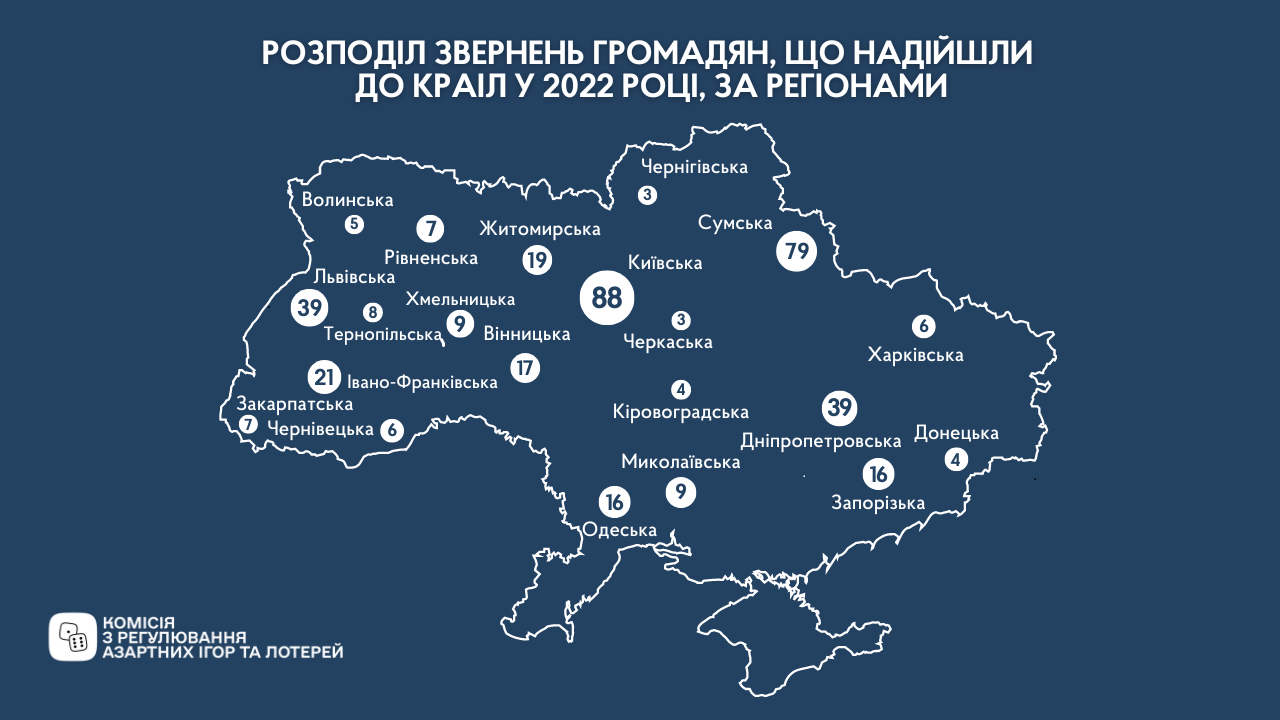 Рис. 2. Кількість звернень, що надійшли до КРАІЛ, у розрізі регіонів УкраїниВідповідно до Закону України «Про звернення громадян» забезпечено можливість громадян отримати детальну інформацію щодо вимог до оформлення письмового звернення, надано рекомендації щодо формулювання проблемних питань, їх змісту та повноти. Крім того, щоденно працівниками КРАІЛ надаються консультації громадянам на звернення у телефонному режимі.У КРАІЛ функціонує безкоштовна телефонна «гаряча лінія» для отримання повідомлень про порушення у сфері азартних ігор, надання довідкової інформації громадянам, а також прийняття звернень громадян, що стосуються діяльності КРАІЛ.За результатами роботи «гарячої лінії» КРАІЛ за звітний період прийнято та опрацьовано 1524 звернення від фізичних осіб та представників  юридичних осіб, у більшості випадків відповідь по суті надана в телефонному режимі, 6 звернень громадян передано для розгляду самостійним структурним підрозділам.Основні питання, порушені у зверненнях, які надійшли на  «гарячу лінію» КРАІЛ за вказаний період (рис. 3), стосувалися: застосування норм законодавства у сфері державного регулювання діяльності стосовно організації та проведення азартних ігор та лотерей;листування (фактична адреса, відповіді на запити, повернення надісланих документів тощо);звернень осіб з ігровою залежністю та їх рідних;інформації, розміщеної на вебсайті КРАІЛ;інших питань з діяльності КРАІЛ.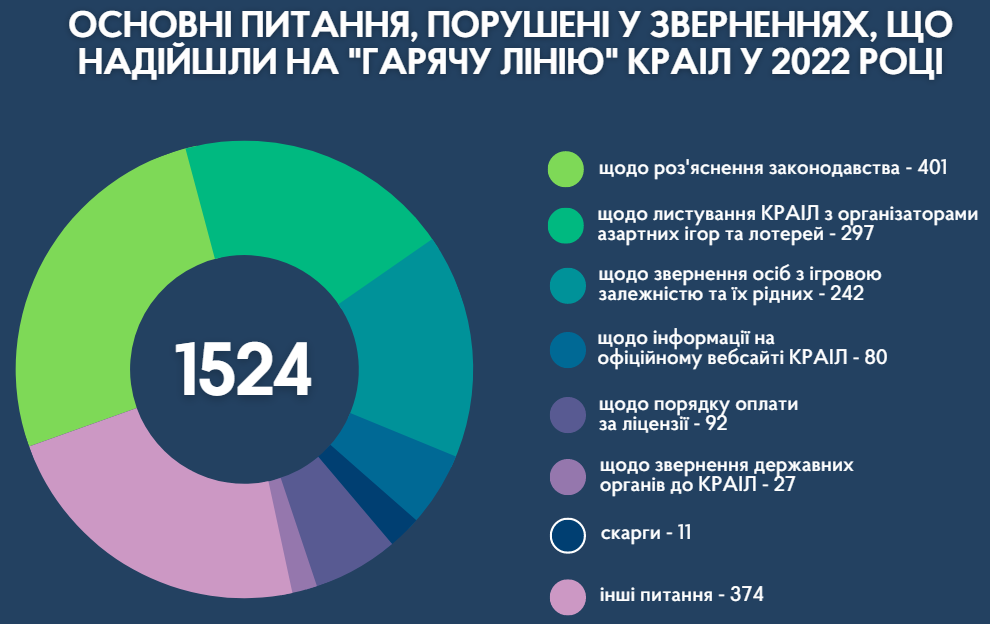 Рис. 3. Основні питання, порушенні у зверненнях, які надійшли на  «гарячу лінію» КРАІЛ у 2022 році.Усі звернення громадян зареєстровані та розглянуті згідно з вимогами чинного законодавства. З усіх питань, порушених у зверненнях, громадянам надано відповіді в установленому порядку.Для інформування громадян про можливі способи та зручні сервіси звернення до КРАІЛ створено інфографічні матеріали, які розміщені на офіційному вебсайті КРАІЛ. Дані щодо відповідальної гри та запобігання вираженій ігровій залежності (лудоманії)Правові засади здійснення державного регулювання господарської діяльності у сфері організації та проведення азартних ігор в Україні, правові, економічні, соціальні та організаційні умови функціонування азартних ігор визначаються Законом.В КРАІЛ повсякденно ведеться робота щодо дотримання вимог відповідальної гри та запобігання вираженій ігровій залежності (лудоманії).Відповідно до частини першої статті 5 Закону, КРАІЛ формує та веде Реєстр осіб, яким обмежено доступ до гральних закладів та/або участь в азартних іграх (далі – Реєстр).Відповідно до частини шостої статті 16 Закону, обмеження участі особи в азартних іграх шляхом внесення до Реєстру здійснюється:самостійно за заявою особи шляхом особистого подання організатору азартних ігор або КРАІЛ письмової заяви (заяви про самообмеження) з одночасним пред’явленням документа, що посвідчує особу, на строк від шести місяців до трьох років;КРАІЛ за обґрунтованою заявою членів сім’ї першого ступеня споріднення або законних представників (заяви про обмеження) на строк до шести місяців у встановленому порядку;за рішенням суду.Зразки заяви про самообмеження та заяви про обмеження розміщені на вебсайті КРАІЛ. З огляду на те, що заява може бути подана в письмовій або електронній формі з дотриманням вимог Закону України «Про електронні довірчі послуги», на вебсайті КРАІЛ розміщено посилання на вебпортал ДІЯ, де можна підписати документи за допомогою електронного підпису. Протягом 2022 року до Реєстру осіб, яким обмежено доступ до гральних закладів та/або участь в азартних іграх, внесено відомості про 315 осіб. У порівнянні з 2021 роком кількість осіб, внесених до Реєстру, збільшилась
на 120 осіб або на 61,5%. Усього станом на 01.01.2023 в Реєстрі осіб, яким обмежено доступ до гральних закладів та/або участь в азартних іграх, міститься 450 діючих (актуальних) записів. На підставі інформації, яка наявна в Реєстрі, щоденно формуються статистичні дані про фізичних осіб щодо їх кількості та строку дії обмеження.За результатами опрацювання статистичних даних та з метою інформування громадськості, здійснюється робота щодо періодичного висвітлення інформації на офіційному вебсайті КРАІЛ (з дублюванням у соціальних мережах) щодо функціонування Реєстру.Комісія з регулювання азартних ігор та лотерей на постійній основі проводить роз’яснювальну роботу про можливі негативні наслідки участі в азартних іграх шляхом публікації інформаційних матеріалів на офіційному вебсайті та офіційних сторінках у соціальних мережах. Крім того розроблено та розміщено першу соціальну рекламу на тему відповідального ставлення до участі в азартних іграх.З метою кращого розуміння проблематики ігрової залежності створено та розміщено на вебсайті КРАІЛ анонімне онлайн-опитування.  Станом на 31.12.2022 в анонімному онлайн-опитуванні взяло участь 419 респондентів, з яких 223 виявились гравцями, які періодично відвідують гральні заклади та беруть активну участь в азартних іграх.  Також на вебсайті КРАІЛ розміщено оновлені переліки:закладів охорони здоров’я, які надають медичні послуги особам з ігровою залежністю;надавачів соціально-психологічних послуг з реабілітації осіб з ігровою залежністю.Дані щодо організації роботи у сфері захисту прав громадян та інформування громадськостіКРАІЛ відповідно до пункту 18 частини першої статті 8 Закону на постійній основі здійснює заходи щодо запобігання та виявлення порушень законодавства у сфері організації та проведення азартних ігор, зокрема:здійснює моніторинг мережі Інтернет з метою виявлення вебсайтів, які надають послуги з ознаками азартних ігор, букмекерської діяльності та
онлайн-покеру без відповідних ліцензій;проводить аналіз повідомлень, що надходять від державних органів, органів місцевого самоврядування, правоохоронних органів чи інших державних органів;забезпечує розгляд інформації, що надходить від фізичних та юридичних осіб, у тому числі від громадських об’єднань та їхніх представників тощо.З метою належного реагування на випадки порушення у сфері азартних ігор та забезпечення безперешкодного доступу громадськості до повідомлення за формою, встановленого Положенням про отримання, обробку та реагування на отримані повідомлення про порушення у сфері азартних ігор, затвердженого рішенням КРАІЛ від 11.08.2021 № 482, зареєстрованим у Міністерстві юстиції України 17.09.2021 за № 1228/36850, на головній сторінці офіційного вебсайту КРАІЛ розміщено форму повідомлення про порушення у сфері азартних ігор та номер телефону безкоштовної «гарячої лінії» (0-800-50-13-77).Повідомлення про порушення у сфері азартних ігор, які надходять через спеціальну форму, розміщену на вебсайті КРАІЛ, приймаються, підлягають попередньому розгляду та в установленому порядку реєструються. За результатами опрацювання отриманих повідомлень КРАІЛ вживає заходів, передбачених законодавством. Зокрема такі повідомлення є підставою для здійснення:заходів державного нагляду (контролю);направлення вимоги КРАІЛ щодо обмеження доступу на (з) території України до такого вебсайту або його частини;звернення до правоохоронних органів та органів, які здійснюють правоохоронні функції тощо.Так, за 2022 рік через електронну форму повідомлень про порушення у сфері азартних ігор до КРАІЛ надійшло 132 повідомлення.Під час розгляду повідомлень про порушення у сфері азартних ігор здійснюється аналіз викладених обставин, фактів нелегальної діяльності, повідомляється відповідний самостійний структурний підрозділ КРАІЛ та/або правоохоронний орган.Для всебічного інформування громадськості офіційний вебсайт та соціальні мережі КРАІЛ (Фейсбук, Телеграм, Інстаграм) постійно наповнюються актуальною інформацією у сфері захисту прав громадян, відповідальної гри і запобігання вираженій ігровій залежності (лудоманії), а також новинами щодо організації та проведення азартних ігор в Україні, що дає можливість громадянам у цілодобовому вільному доступі отримувати і ознайомлюватися з такою інформацією.КРАІЛ оприлюднено такі статті та інформаційні повідомлення:«Інформація для захисту прав громадян»;«Грай відповідально»;«Інфографіка щодо поданих заяв про самообмеження та обмеження»;«Що потрібно знати перед початком гри?»;«Інфографічні матеріали щодо Принципів відповідальної гри»; «Як подати звернення»; «Як повідомити про порушення у сфері азартних ігор»;«Гравець»;«Організатор азартних ігор»; «До уваги гравців»;«Знай де грати»;«Перелік найпоширеніших питань та відповідей на них».Крім того, на вебсайті КРАІЛ розміщено інформаційні відеороз’яснення: «Чому слід перевіряти наявність української ліцензії в організатора азартних ігор?»; «Як відрізнити легальний заклад від нелегального?». Створено та розміщено на офіційному вебсайті КРАІЛ Е-брошуру обізнаності фізичних осіб щодо захисту прав у сфері азартних ігор.Також на офіційному вебсайті КРАІЛ створено відповідні розділи, що висвітлюють роботу зі зверненнями громадян та у сфері боротьби з ігровою залежністю (лудоманією), де зокрема розміщено:інформаційні матеріали щодо способів подання звернень до КРАІЛ;інформація про гравця;інформація про організатора азартних ігор;принципи відповідальної гри;алгоритми дій для подання заяв про самообмеження/обмеження;інформація щодо ігрової залежності (лудоманії), її проявів та наслідків, методик лікування.VІІІ. Міжвідомча взаємодія та міжнародне співробітництвоМіжвідомча взаємодія З метою посилення співпраці з правоохоронними органами в межах протидії розвитку та функціонуванню заборонених азартних ігор і гральних закладів також забезпечено укладення Меморандуму про співпрацю та обмін інформацією між КРАІЛ та Бюро економічної безпеки України (23 лютого 2022 року).З метою створення сприятливих організаційних та економічних умов для залучення інвестицій у сфері організації та проведення азартних ігор 28 липня 2022 року організовано проведення розширеної робочої наради з представниками державної установи «Офіс із залучення та підтримки інвестицій», під час якої обговорено актуальні питання реалізації великих інвестиційних проєктів у сфері азартних ігор.За результатами проведення робочої наради забезпечено укладення Меморандуму про взаємодію та співпрацю між КРАІЛ та ДУ «Офіс із залучення та підтримки інвестицій» (9 серпня 2022 року).Додатково, з метою створення сприятливих умов для розвитку сфери азартних ігор на території України (у т.ч. для залучення інвестицій) забезпечено укладення Меморандуму про взаємодію та співпрацю між КРАІЛ та Державним агентством розвитку туризму України (8 вересня 2022 року). Окрім цього, з метою систематизації та актуалізації даних щодо показників діяльності організаторів азартних ігор 14 липня 2022 року забезпечено проведення робочої наради між КРАІЛ та Державною службою статистики України, присвяченої питанням накопичення та аналізу даних про суб’єктів господарювання у сфері азартних ігор та лотерей.Листом КРАІЛ від 15.08.2022 № 18-5/1176 Держстату запропоновано поглибити співпрацю з вказаних питань та укласти Угоду про інформаційне співробітництво, спрямовану на систематизацію та актуалізацію даних щодо показників діяльності організаторів азартних ігор (сторонами здійснювалося опрацювання проєкту відповідної угоди). У рамках виконання заходів щодо детінізації господарської діяльності в сфері організації та проведення азартних ігор та лотерей КРАІЛ забезпечено проведення 27.09.2022 Міжвідомчої робочої наради за участю НПУ, БЕБ, НКЕК та НБУ, під час якої розглянуто проблемні питання щодо нелегальної діяльності гральних закладів на території України та досягнуто згоди щодо продовження роботи.Окремо, під час проведення Міжвідомчої робочої наради здійснено обговорення з Національним банком України низки питань щодо унеможливлення переказу коштів банками та платіжними системами на користь осіб, які організовують, проводять азартні ігри на території України без відповідної ліцензії або які надають послуги щодо доступу до таких азартних ігор.Протягом року також здійснювалося інформування Національного банку України (листи КРАІЛ від 07.02.2022 № 18-5/208, від 22.03.2022 № 18-11/329, 
від 27.10.2022 №18-11/1573):щодо необхідності посилення боротьби з нелегальними гральними закладами (щодо ризиків, які характеризуються здійсненням (проведенням) банками-еквайрами платежів, що містять ознаки міскодингу (miscoding), який полягає у встановленні ними MCC-кодів (Merchant Category Code), відповідно до яких здійснюється приймання платежів при сплаті товарів або послуг та які не відповідають реальним видам діяльності суб’єктів господарювання;про неприпустимість здійснення безперешкодного прийому та проведення платежів міжнародними платіжними системами на користь суб’єктів господарювання держави-агресора та опосередкованої підтримки терористичної діяльності в Україні;про актуальний перелік організаторів азартних ігор у сфері організації та проведення азартних ігор із зазначенням назви, бренду, вебсайту, коду ЄДРПОУ та наявних ліцензій.З метою здійснення співпраці та координації взаємодії з відповідними державними органами та організаціями і експертами щодо вжиття заходів боротьби з ігровою залежністю направлено запити щодо надання інформації: Національній службі здоров’я України про організації, лікувальні заклади та/або медичних працівників, які лікують ігрову залежність (лист КРАІЛ від 14.07.2022 № 18-5/905); Міністерству охорони здоров’я України про діяльність організацій, лікувальних закладів та/або медичних працівників, які лікують ігрову залежність (лист КРАІЛ від 14.07.2022 № 18-5/906); Міністерству соціальної політики України щодо надання інформації про надавачів соціальних послуг, які надають допомогу особам з ігровою залежністю (лист КРАІЛ від 15.07.2022 № 18-5/912), та щодо пропозицій стосовно розробки Державного стандарту соціальної послуги соціально-психологічної реабілітації осіб із ігровою залежністю (лист КРАІЛ від 07.09.2022 № 18-5/1301).За результатами опрацювання інформації про заклади охорони здоров’я, що уклали у 2022 році договір про медичне обслуговування населення за програмою медичних гарантій із НСЗУ та надають медичні послуги за напрямом «Стаціонарна психіатрична Допомога» (лист НСЗУ від 26.07.2022 № 1084/5), та про надавачів соціальних послуг, які здійснюють практичну діяльність щодо надання соціальної послуги соціально-психологічної реабілітації осіб із ігровою залежністю (лист Мінсоцполітики від 02.08.2022 № 1141/5), відповідну інформацію про зазначені заклади розміщено на вебсайті КРАІЛ (https://www.gc.gov.ua/ua/Ihrova-zalezhnist-.html).Міжнародне співробітництвоУ лютому 2022 року КРАІЛ була прийнята до Організації європейських органів-регуляторів GREF (Gaming Regulators European Forum). У червні
2022 року КРАІЛ долучилася до міжнародної щорічної конференції Європейського форуму регуляторів азартних ігор в м. Вісбаден (Німеччина) для регуляторів у сфері азартних ігор та лотерей. Представники європейських регуляторів обговорювали нові тенденції і питання організації та регулювання азартних ігор у країнах Європи.Крім того, на початку липня КРАІЛ стала членом Міжнародної асоціації регуляторів азартних ігор (IAGR) на основі взаємного членства. IAGR є незалежною некомерційною організацією, що налічує близько 70
органів-регуляторів азартних ігор та лотерей у всьому світі.Протягом року КРАІЛ здійснювала міжнародне співробітництво у рамках членства в Європейському форумі регуляторів грального бізнесу (GREF) та у Міжнародній асоціації регуляторів азартних ігор (IAGR), зокрема брала участь в онлайн-засіданнях робочої групи GREF з питань правозастосування у сфері азартних ігор, на яких учасники обговорювали питання щодо підписання спільної заяви регуляторів стосовно стурбованості регуляторів азартних ігор щодо діяльності нелегальних операторів; можливих способів боротьби з рекламою нелегальних операторів у соціальних мережах; пошуку шляхів ефективного блокування нелегальних вебсайтів операторів азартних ігор тощо. Комунікація та обмін досвідом із представниками регуляторів грального бізнесу інших країн – членів GREF здійснювалися, зокрема, через
онлайн-платформу Basecamp. У таких зустрічах брали участь представники органів-регуляторів з Польщі, Великобританії, Німеччини, Франції, Угорщини, Нідерландів, Швеції, Норвегії, Бельгії, Болгарії, Данії, Естонії, Литви.У липні 2022 року КРАІЛ і Служба контролю за азартними іграми Міністерства фінансів Литовської Республіки підписали Меморандум про взаєморозуміння та співпрацю. Положення Меморандуму передбачають, що регулятори здійснюватимуть обмін правовою інформацією та практиками у сфері розробки та реалізації профільного законодавства, а також проведення спільних заходів (семінари, конференції, навчання тощо). Для КРАІЛ це стало новою сторінкою у двосторонній співпраці між двома державами, тепер ще і у сфері регулювання азартних ігор.У липні 2022 року з ініціативи КРАІЛ та за участю представників громадськості було проведено онлайн-зустріч з метою ознайомлення з досвідом Комісії з азартних ігор Великої Британії щодо ліцензування діяльності з розробки програмної продукції для азартних ігор та організації контролю за цією сферою.Новини міжнародного співробітництва та інформація щодо практик регулювання розміщені на вебсайті КРАІЛ у розділі «Міжнародне співробітництво та міжнародний досвід» за посиланням https://www.gc.gov.ua/ua/Yevropeiska-ta-ievroatlantychna-intehratsiia.html.ІХ. Фінансове та матеріальне забезпеченняУ 2021 році кошторисом та планом асигнувань (за винятком наданих кредитів з державного бюджету) загального фонду бюджету на 2021 рік за бюджетною програмою КПВК 0418010 «Керівництво та управління у сфері регулювання азартних ігор та лотерей» передбачено видатки на 2021 рік у розмірі 124 547,2 тис грн, використано коштів на суму 92 159,461 тис. грн (показники наведені у таблиці 6). Таблиця 6У 2022 році кошторисом та планом асигнувань (за винятком наданих кредитів з державного бюджету) загального фонду бюджету на 2022 рік за бюджетною програмою КПВК 0418010 «Керівництво та управління у сфері регулювання азартних ігор та лотерей» передбачено видатки на 2022 рік у розмірі 96 467,8 тис. грн, використано коштів на суму 68 504,4 тис. грн (показники наведені у таблиці 7). Таблиця 7  У 2022 році забезпечено постійний контроль у частині відповідності видатків кошторисним призначенням. На виконання постанови Кабінету Міністрів України від 11 жовтня
2016 року № 710 «Про ефективне використання державних коштів» розроблено та затверджено наказом КРАІЛ від 07 червня 2022 року № 50-ОД План заходів щодо економного та раціонального використання державних коштів. Контроль щодо ефективного та раціонального використання державних коштів КРАІЛ здійснюється на постійній основі.Забезпечено оприлюднення інформації щодо використання публічних коштів КРАІЛ на єдиному вебпорталі використання публічних коштів Є-data відповідно до встановлених законодавством термінів.Фінансування завдань (проєктів) інформатизації у 2022 році було передбачено за кошти бюджетної програми «Національна програма інформатизації» (у т. ч. створення ДСОМ та інформаційної системи електронних реєстрів КРАІЛ). Відповідно до постанов Кабінету Міністрів України від 10 березня 2022 р. № 245 та від1 квітня 2022 р. № 401 «Про спрямування коштів до резервного фонду державного бюджету» кошти бюджетної програми «Національна програма інформатизації» спрямовано до резервного фонду державного бюджету в повному обсязі. Також у кошторисі КРАІЛ на 2022 рік відсутні видатки за КЕКВ 3160 «Придбання землі та нематеріальних активів» для виконання зазначеного завдання.Забезпечено контроль у частині відповідності видатків кошторисним призначенням, наявності або відсутності бюджетних асигнувань відповідно до бюджетної програми або бюджетного запиту.Х. Реалізація державної політики з питань управління персоналомРеалізація державної політики з питань управління персоналом у КРАІЛ здійснюється з дотриманням вимог Конституції України, законодавства з питань державної служби, забезпечення засад запобігання і протидії корупції, інших нормативно-правових актів, відповідно до яких створені умови для забезпечення реалізації прав рівного доступу громадян до державної служби.Станом на 31 грудня 2022 року в умовах режиму воєнного стану в КРАІЛ працювало чоловіків – 37%, жінок – 63%, з них:І. За гендерним розподілом за категоріями посад: категорія «А»: чоловіки – 3%, жінки – 4%; категорія «Б»: чоловіки – 14%, жінки – 23%;категорія «В»: чоловіки – 17%, жінки – 32%;недержавні службовці: чоловіки – 3%, жінки – 4%.ІІ. Розподіл за віком:молодь – 37%;36 – 45 років – 39%;46 – 55 років – 17%;56 – 65 років – 7%.Протягом 2022 року в КРАІЛ двічі оголошувався конкурс на зайняття вакантних посад державної служби категорії «Б» та «В». У зв’язку з введенням воєнного стану на території України, відповідно до Указу Президента України від 24 лютого 2022 року № 64/2022 «Про введення воєнного стану в Україні», затвердженого Законом України «Про затвердження Указу Президента України «Про введення воєнного стану в Україні», один із конкурсів не був завершений. Водночас КРАІЛ упродовж 2022 року забезпечувала безперебійну роботу органу шляхом призначення осіб на посади державної служби відповідно до частини п’ятої та абзацу другого частини сьомої статті 10 Закону України «Про правовий режим воєнного стану» без конкурсного відбору та строково, до призначення на цю посаду переможця конкурсу або до спливу 12 місяців з дня припинення чи скасування воєнного стану.Так, упродовж 2022 року до КРАІЛ призначено 22 працівники, з них 9 працівників строково, до призначення на цю посаду переможця конкурсу або до спливу 12 місяців з дня припинення чи скасування воєнного стану.З метою підвищення якості роботи в умовах режиму воєнного стану КРАІЛ створено:- можливість віддаленої роботи на платформах Windows, Android, IOS;- групи в месенджерах для професійного та неформального спілкування;- можливість встановлення гнучкого режиму робочого часу;- умови для організації роботи в приміщенні КРАІЛ під час оголошення повітряної тривоги.З метою підвищення ефективності державного управління та державної служби в умовах воєнного стану проведено функціональний аудит КРАІЛ відповідно до Методики проведення функціонального аудиту органів виконавчої влади в умовах воєнного стану, затвердженої наказом Національного агентства України з питань державної служби від 14 липня 2022 року № 57-22, зареєстрованим в Міністерстві юстиції України 28 липня 2022 року за
№ 848/38184.За результатами проведення функціонального аудиту КРАІЛ в умовах воєнного стану здійснено такі заходи: - переглянуто положення про структурні підрозділи та посадові інструкції на відповідність фактично виконуваній роботі;- приведено у відповідність виконання закріплених за підрозділами функцій КРАІЛ  до їх фактичного виконання.Забезпечено підвищення кваліфікації працівниками КРАІЛ протягом року за загальними професійними (сертифікатними) програмами, спеціальними професійними (сертифікатними) програмами, загальними короткостроковими програмами та спеціальними короткостроковими програмами.Як результат, у 2022 році 86 % державних службовців, яким було затверджено індивідуальну програму професійного розвитку, підвищили компетентність, з них: - за загальною професійною (сертифікатною) програмою – 52%;- за короткостроковою програмою –  34%.Працівники КРАІЛ у 2022 році надали перевагу наступним пріоритетним напрямам підвищення кваліфікації:- 25 % публічне управління та адміністрування;- 15 % комунікація та взаємодія;- 11% дотримання прав людини та протидія дискримінації;- 7% підвищення кваліфікації державних службовців, вперше призначених на посади державної служби;- 6% кібербезпека. Водночас державні службовці впродовж 2022 року реалізовували своє право на професійне навчання через самоосвіту, яка здійснювалася шляхом проходження відповідних курсів на онлайн-платформах (зокрема: Prometheus, освітньому порталі «Дія. Цифрова освіта», порталі управління знаннями Національного агентства України з питань державної служби, навчальної платформи NAZK.Study), переважно за наступними темами:доброчесність та запобігання корупції на публічний службі;цифрова грамотність;забезпечення рівних прав та можливостей жінок і чоловіків.Також для професійної діяльності на державній службі 4% працівників КРАІЛ проходять магістерську підготовку за напрямом «Публічне управління та адміністрування».За результатами проведеного моніторингу виконання індивідуальних програм підвищення рівня професійної компетентності державних службовців КРАІЛ за 2022 рік, сформовано прогнозування розвитку персоналу на 2023 рік та розроблено і затверджено індивідуальні програми професійного розвитку державного службовця.З метою задоволення індивідуальних потреб у професійному навчанні державних службовців забезпечено формування видів професійного навчання, найменування професійної компетентності та орієнтовні напрями підвищення кваліфікації, а також прогнозні показники потреб у професійному навчанні на наступні два бюджетні періоди. З метою визначення якості виконання поставлених завдань державними службовцями, які займають посади державної служби категорії «Б» і «В» та відповідно до Порядку проведення оцінювання результатів службової діяльності державних службовців, затвердженого постановою Кабінету Міністрів України від 23 серпня 2017 № 640, проведено оцінювання результатів службової діяльності державних службовців КРАІЛ. Всього у 2022 році оцінювання результатів службової діяльності в КРАІЛ пройшла 41 особа. За підсумками визначення результатів виконання завдань негативні оцінки відсутні.Відповідно до Плану заходів з реалізації Стратегії реформування державного управління України на 2022–2025 роки, затвердженого розпорядженням Кабінету Міністрів України від 21 липня 2021 року № 831-р,
95 відсотків центральних органів виконавчої влади мають впровадити інформаційну систему управління людськими ресурсами до IV кварталу
2025 року. На виконання постанови Кабінету Міністрів України від 28 грудня
2020 року № 1343 «Про затвердження Положення про інформаційну систему управління людськими ресурсами в державних органах» та наказу НАДС
від 16 січня 2021 року № 6-21 «Про впровадження інформаційної системи управління людськими ресурсами в державних органах», зареєстрованого у Міністерстві юстиції України 24 лютого 2021 року за № 240/35862, КРАІЛ у
2022 році впровадила інформаційну систему управління людськими ресурсами HRMIS (далі – система HRMIS) та долучилась до ЦОВВ, які використовують HRMIS. Впровадження системи HRMIS дозволило розпочати в КРАІЛ автоматизацію збирання, оброблення, зберігання та захист інформації щодо державних службовців, формування бази даних державних службовців, а також автоматизацію та цифровізацію процесів, пов’язаних із виконанням функцій з питань управління персоналом.Також створено особистий кабінет представника управління персоналом КРАІЛ, якого уповноважено виконувати функції «Служби управління персоналом» на Порталі управління знаннями, що забезпечило такі цифрові переваги:перевірка та схвалення облікових записів користувачів;зміна статусу профілю користувачів (активація/деактивація);відстеження запитів на участь у навчанні;моніторинг досягнутих результатів виконання індивідуальних програм професійного розвитку;відстеження потреб у професійному навчанні;погодження запитів на участь у навчанні за програмами.З метою оцінювання стану забезпечення рівних прав та можливостей жінок і чоловіків, виявлення існуючих проблем, визначення шляхів скорочення гендерної нерівності, а також підвищення обізнаності працівників щодо застосування комплексного гендерного підходу, проведено онлайн-опитування з питань гендерної рівності. Опитування пройшли 66 працівників, з яких
67% – жінки, 33% – чоловіки.За результатами гендерного аудиту розроблені рекомендації та розроблено план заходів на 2023–2025 роки.ХІ. Антикорупційна діяльність та інші організаційно-адміністративні питанняЗ метою забезпечення функціонування ефективної системи запобігання та протидії корупції, а також контролю за дотриманням заборон та обмежень, які визначені антикорупційним законодавством, КРАІЛ у 2022 році:- проведено моніторинг змін до антикорупційного законодавства у зв’язку із впровадженням та продовженням строку дії воєнного стану в Україні та доведено зміни до посадових осіб і працівників КРАІЛ;- вжито заходів щодо запобігання, виявлення та врегулювання конфлікту інтересів у діяльності посадових осіб апарату КРАІЛ;- вжито заходів щодо запобігання та виявлення колабораційної діяльності осіб, уповноважених на виконання функцій держави у КРАІЛ;- взято участь у навчальних заходах НАЗК з метою підвищення професійного рівня уповноваженого з питань запобігання корупції та посадових осіб та працівників КРАІЛ;- взято участь у роботі «Форуму антикорупційних уповноважених» Національного агентства з питань запобігання корупції та проведено уточнення завдань та функцій уповноваженого з питань запобігання корупції КРАІЛ у зв’язку із впровадженням  та  продовженням строку дії воєнного стану в Україні.Також у 2022 році на постійній основі проводилася роз’яснювальна робота, заходи з поширення інформації щодо програм антикорупційного спрямування та систематично здійснювався контроль за неухильним дотриманням вимог антикорупційного законодавства.На офіційному вебсайті КРАІЛ у рубриці «Антикорупційна діяльність» розміщено анкету анонімного опитування щодо наявності корупційних ризиків у діяльності Комісії з регулювання азартних ігор та лотерей. Забезпечено функціонування лінії повідомлень, за допомогою якої, у разі порушення вимог антикорупційного законодавства працівниками КРАІЛ та за наявності обґрунтованого переконання, що інформація є достовірною, можуть повідомити про зазначене уповноваженого з питань запобігання корупції КРАІЛ. Протягом 2022 року повідомлень про порушення антикорупційного законодавства на лінію повідомлень не надходило. З  метою розроблення та впровадження інструментів доброчесності у діяльності КРАІЛ та відповідно до вимог Закону України «Про запобігання корупції» та Методології управління корупційними ризиками, затвердженої наказом Національного агентства з питань запобігання корупції від 28 грудня 2021 року № 830/21, зареєстрованим у Міністерстві юстиції України 17 лютого 2022 року за № 219/37555, наказу КРАІЛ від 01.12.2022 № 127-ОД здійснено оцінювання корупційних ризиків у діяльності Комісії з регулювання азартних ігор та лотерей.Наказом Голови КРАІЛ від 14 грудня 2022 року № 138-ОД  затверджено персональний склад робочої групи з оцінювання корупційних ризиків Комісії з регулювання азартних ігор та лотерей (далі – робоча група) і Положення про робочу групу з оцінювання корупційних ризиків Комісії з регулювання азартних ігор та лотерей (далі – Положення).На основі визначених Законом України «Про запобігання корупції» засад формування та реалізації антикорупційної політики, та відповідно до завдань, визначених Положенням, робочою групою проводитиметься ідентифікація, аналіз, визначення та оцінка рівнів корупційних ризиків, встановлення причин, що можуть спровокувати їх виникнення, розроблення та впровадження заходів, спрямованих на усунення та превенцію цих ризиків. Проте, у зв’язку з військовою агресією Російської Федерації проти України та введенням в Україні правового режиму воєнного стану згідно з Указом Президента України від 24.02.2022 № 64/2022 та керуючись листом Національного агентства з питань запобігання корупції від 21.03.2022
№ 20-13/10165-22, підготовку та затвердження антикорупційної програми КРАІЛ на 2022 рік було припинено. Разом з тим, рішенням КРАІЛ від 13.12.2022 № 424 погоджено проєкт постанови Кабінету Міністрів України «Про затвердження Державної антикорупційної програми на 2023–2025 роки».У КРАІЛ, відповідно до вимог статті 26 Бюджетного кодексу України й Основних засад здійснення внутрішнього контролю розпорядниками бюджетних коштів, затверджених постановою Кабінету Міністрів України від 12 грудня 2018 року № 1062, забезпечено належне функціонування системи внутрішнього контролю, що сприяє досягненню визначених мети (місії), стратегічних цілей, завдань, планів тощо.Організація системи внутрішнього контролю в КРАІЛ здійснюється відповідно до наказу Голови КРАІЛ від 05 лютого 2021 року № 29-ОД. Звіт про стан організації та здійснення внутрішнього контролю у розрізі елементів внутрішнього контролю в Комісії з регулювання азартних ігор та лотерей надіслано Міністерству фінансів України.Забезпечено розроблення та затвердження 34 внутрішніх регламентів КРАІЛ та сформовано План з реалізації заходів контролю та моніторингу впровадження їхніх результатів у Комісії з регулювання азартних ігор та лотерей. Виконання Плану з реалізації заходів контролю та моніторингу впровадження їхніх результатів у КРАІЛ, затвердженого наказом КРАІЛ від 24 грудня 2021 року № 359-ОД, сприяло посиленню контролю за управлінням ідентифікованих та оцінених ризиків у КРАІЛ, що свідчило про здійснення контролю на всіх рівнях діяльності за виконанням основних функцій, завдань, доручень та надає можливість здійснити аналіз та моніторинг за ризиками, які виникають та можуть виникнути у процесі діяльності КРАІЛ. У звітному періоді КРАІЛ забезпечено виконання заходів, визначених Стратегічним планом діяльності з внутрішнього аудиту на 2021–2023 роки та Операційним планом діяльності з внутрішнього аудиту на 2022 рік.Зокрема, здійснено плановий внутрішній аудит діяльності КРАІЛ щодо надання адміністративних послуг з видачі дозволів, що підтверджують відповідність приміщення для організації та проведення азартних ігор у гральному закладі вимогам, встановленим Законом України «Про державне регулювання діяльності щодо організації та проведення азартних ігор» за період з 01.01.2021 по 30.06.2022.За результатами проведеного внутрішнього аудиту складено аудиторський звіт та розроблено рекомендації щодо покращення діяльності КРАІЛ з надання адміністративної послуги з видачі дозволів та підвищення ефективності функціонування системи внутрішнього контролю.Про результати діяльності підрозділу внутрішнього аудиту Комісії з регулювання азартних ігор та лотерей за 2022 рік підготовлено та надіслано звіт Міністерству фінансів України.ХІІ. Взаємодія з громадськістю та інформаційна політикаЗ метою обізнаності фізичних осіб щодо вимог законодавства, стандартів чи інших нормативних документів у сфері організації та проведення азартних ігор, а також з питань боротьби з вираженою ігровою залежністю (лудоманією), забезпечено збільшення інформаційного контенту шляхом розміщення на офіційному  вебсайті КРАІЛ (з дублюванням у соцмережах):- інформативних відеороз’яснень КРАІЛ на такі теми: «Чому слід перевіряти наявність української ліцензії в організатора азартних ігор?»; «Як відрізнити легальний заклад від нелегального?»;- 72 інформаційних повідомлення, зокрема «Інформація для захисту прав громадян», «Грай відповідально», «Інфографіка щодо поданих заяв про самобмеження та обмеження», «Що потрібно знати перед початком гри?», «Інфографічні матеріали щодо Принципів відповідальної гри», «Як подати звернення», «Як повідомити про порушення у сфері азартних ігор», «Гравець», «Організатор азартних ігор», «До уваги гравців», «Знай де грати», «Перелік найпоширеніших питань та відповідей на них»;- оновлених переліків (контактні дані, телефон служби підтримки): закладів охорони здоров’я, які надають медичні послуги особам з ігровою залежністю; надавачів соціально-психологічних послуг з реабілітації осіб з ігровою залежністю тощо.Для всебічного висвітлення діяльності КРАІЛ у засобах масової інформації:- підготовлено 7 інтерв’ю керівництва КРАІЛ, 10 коментарів та
16 відповідей на запити ЗМІ щодо діяльності КРАІЛ, перспектив розвитку грального бізнесу в Україні, способів боротьби з нелегальними операторами, а також протидії лудоманії;- підготовлено 7 інформаційних довідок для Національного марафону «Єдині новини»;- розроблено та розміщено соціальну рекламу на тему боротьби з ігровою залежністю;- розроблено інфографічні матеріали для всебічного висвітлення діяльності КРАІЛ у засобах масової інформації, зокрема на тему боротьби з проявами ігрової залежності, принципів відповідальної гри, статистики поданих заяв на обмеження/самообмеження, висвітлення положень окремих нормативно-правових актів КРАІЛ та інформації про їх прийняття, роботу «Гарячої лінії» КРАІЛ тощо.З метою з’ясування ставлення громадськості до азартних ігор та їх сприйняття суспільством, КРАІЛ у 2022 році проведено анонімне онлайн-опитування за методом CAWI (Computer Assisted Web Interviewing), яке пройшов 421 респондент.ХІІІ. Пріоритетні напрями роботи КРАІЛ на 2023 рікВпровадження Державної системи онлайн-моніторингу з метою забезпечення дієвого контролю (моніторингу)  за діяльністю організаторів азартних ігор, функціонуванням грального обладнання та забезпеченням прав гравців. Доопрацювання та подання Кабінетові Міністрів України на затвердження проєкту постанови Кабінету Міністрів України «Про затвердження Порядку функціонування Державної системи онлайн-моніторингу».Впровадження інформаційної системи електронних реєстрів для забезпечення функціонування і ведення реєстрів у сфері організації та проведення азартних ігор.Розроблення проєкту Закону України «Про особливості здійснення державного регулювання у сфері організації та проведення азартних ігор та у лотерейній сфері під час дії правового режиму воєнного стану» з метою запровадження процедури зупинення дії ліцензії організаторам азартних ігор у разі неможливості провадження діяльності, та відновлення її дії після припинення або скасування правового режиму воєнного стану; встановлення заборони використання в Україні брендів організаторів азартних ігор, право власності на які належить резидентам держави-агресора; врегулювання питання анулювання ліцензії організаторів азартних ігор та операторів державних лотерей у разі здійснення ними будь-якої діяльності на тимчасово окупованих територіях.Розроблення проєкту Закону України «Про внесення змін до деяких законодавчих актів України щодо удосконалення функціонування публічних електронних реєстрів у сфері організації та проведення азартних ігор та у лотерейній сфері». Оптимізація кількості державних реєстрів, ведення яких покладено на КРАІЛ, шляхом їх об’єднання; економія бюджетних коштів, необхідних для створення відповідних реєстрів, шляхом скорочення їх кількості з 8 до 3; врегулювання питання включення до Єдиного державного реєстру інформації про суб’єктів господарювання, що мають право на провадження діяльності з надання послуг у сфері організації та проведення азартних ігор, ліцензію на яку видає КРАІЛ.Розроблення проєкту Закону України «Про внесення змін до деяких законів України щодо удосконалення правового регулювання діяльності на ринку азартних ігор». Вдосконалення процедур видачі, зупинення, поновлення та анулювання ліцензій у сфері діяльності з організації та проведення азартних ігор; встановлення прозорих вимог та правил сертифікації та інспектування грального обладнання, проведення інспектування (моніторингу) гральних закладів; підвищення ефективності здійснення державного нагляду (контролю) на ринку азартних ігор; посилення правових механізмів щодо мінімізації проявів ігрової залежності (лудоманії); збільшення надходжень до державного та місцевих бюджетів; зменшення кількості випадків функціонування нелегальних гральних закладів/вебсайтів; вдосконалення умов, процедур та механізмів реалізації інвестиційної діяльності у сфері організації та проведення азартних ігор.Запровадження ліцензування провадження господарської діяльності з випуску та проведення лотерей, зокрема забезпечення чіткого та відкритого порядку проведення конкурсу з відбору операторів державних лотерей; надходження до державного бюджету плати за ліцензії на випуск і проведення лотерей після прийняття проєкту постанови Кабінету Міністрів України «Про затвердження Ліцензійних умов провадження господарської діяльності з випуску та проведення лотерей та Порядку сплати плати за ліцензію на випуск та проведення лотерей».Здійснення державного нагляду (контролю) та заходів щодо запобігання та виявлення порушень законодавства у сфері організації та проведення азартних ігор.Забезпечення участі у формуванні, реалізації та моніторингу ефективності державної санкційної політики з питань, що належать до компетенції КРАІЛ.Захист прав громадян, у тому числі з питань боротьби з ігровою залежністю (лудоманією).Забезпечення надходжень коштів до Державного бюджету України (плати за ліцензії).Розвиток міжнародного співробітництва, зокрема з метою імплементації міжнародного досвіду з питань державного регулювання сфери азартних ігор та лотерейної сфери в рамках міжнародного співробітництва, зокрема членства у Європейському форумі регуляторів грального бізнесу (GREF), Міжнародній асоціації регуляторів азартних ігор (IAGR) та/або інших міжнародних організаціях (асоціаціях).Голова КРАІЛ							    Іван РУДИЙ№ з/пПроведені засідання КРАІЛ та прийняті рішення2022 рік1.Кількість засідань КРАІЛ422.Кількість прийнятих рішень КРАІЛ, у тому числі щодо:474 2.1нормативно-правових актів та проєктів розпорядчих актів Кабінету Міністрів України, розроблених  КРАІЛ35 2.2нормативно-правових актів, розроблених  іншими ЦОВВ14 2.3розгляду заяв про отримання ліцензій всього, у тому числі щодо:53 2.3видачі36 2.3залишення без розгляду16 2.3відмови у видачі1 2.4розгляду заяв про анулювання ліцензій на гральне обладнання8 2.5анулювання ліцензій на провадження діяльності з організації та проведення азартних ігор6 2.6розгляду заяв на одержання дозволів всього, у тому числі щодо:33 2.6видачі17 2.6невидачі16 2.7розгляду заяв про внесення відомостей до Реєстру осіб, яким обмежено доступ до гральних закладів та/або участі в азартних іграх всього, у тому числі щодо:10 2.7внесення5 2.7невнесення5 2.8внесення змін до інформації, що міститься в Реєстрах60 2.9вимог до осіб, які через вебсайти організовують, проводять чи надають доступ до азартних ігор без відповідної ліцензії, щодо обмеження доступу на (з) території України до вебсайтів1202.10вимог до постачальників послуг хостингу, на технічних засобах яких розміщені вебсайти, з використанням яких організовуються, проводяться азартні ігри чи надається доступ до них без відповідної ліцензії щодо обмеження доступу на (з) території України до вебсайтів892.11проведення позапланових перевірок та їх результатів102.12інших питань організаційного характеру36Види ліцензій2021 рік2021 ріккількість діючих ліцензій станом на 01.01.20222022 рік2022 ріккількість діючих ліцензій станом на 01.01.2023Види ліцензійвидано ліцензій (шт.)анульовано ліцензій (шт.)кількість діючих ліцензій станом на 01.01.2022видано ліцензій (шт.)анульовано ліцензій (шт.)кількість діючих ліцензій станом на 01.01.2023Всього:4022040226033604265Ліцензії на провадження діяльності з організації та проведення азартних ігор у гральних закладах казино808008Ліцензії на провадження діяльності з організації та проведення азартних ігор казино в мережі Інтернет130133412Ліцензії на провадження діяльності з організації та проведення букмекерської діяльності101423Ліцензії на провадження діяльності з організації та проведення азартних ігор у залах гральних автоматів190190019Ліцензії на провадження діяльності з організації та проведення азартних ігор у покер у мережі Інтернет303003Ліцензії на гральний стіл106010602086Ліцензії на гральний стіл з кільцем рулетки430430736Ліцензії на букмекерський пункт000000Ліцензії на гральний автомат3 811038115933274077Ліцензії на провадження діяльності з надання послуг у сфері азартних ігор180183021Ліцензії на провадження діяльності з проведення парі тоталізатора на іподромі000000Ліцензії на випуск та проведення лотерей000000Види реєстрів, ведення яких здійснюється КРАІЛКількість суб’єктів господарюван-ня (ліцензіатів)*Кількість діючих ліцензій(на вид діяльності/на гральне обладнання)**Кількість державних лотерей, запроваджених в УкраїніКількість діючих (актуальних) записів щодо осіб, яким обмежено доступ до гральних закладів та/або участь в азартних іграхРеєстр організаторів азартних ігор у гральних закладах казино88/607ххРеєстр організаторів азартних ігор казино в мережі Інтернет 1212ххРеєстр організаторів букмекерської діяльності 33/0ххРеєстр організаторів азартних ігор у залах гральних автоматів1219/3592ххРеєстр організаторів гри в покер в мережі Інтернет33ххРеєстр осіб, яким обмежено доступ до гральних закладів та/або участь в азартних іграхххх450Єдиний реєстр державних лотерей, запроваджених в Україні*** (який веде КРАІЛ)хх18хВиди ліцензій2021 рік2021 рік2022 рік2022 рікЗ початку діяльності КРАІЛ
(2021-2022 рр.),фактичні надходження
тис.грн.Види ліцензійвидано ліцензій (шт.)фактичні надходження за ліцензії (тис.грн)видано ліцензій (шт.)фактичні надходженняза ліцензії (тис.грн)З початку діяльності КРАІЛ
(2021-2022 рр.),фактичні надходження
тис.грн.Види ліцензійвидано ліцензій (шт.)фактичні надходження за ліцензії (тис.грн)видано ліцензій (шт.)фактичні надходженняза ліцензії (тис.грн)З початку діяльності КРАІЛ
(2021-2022 рр.),фактичні надходження
тис.грн.123456Всього: 40221 579 944,06031 166 124,22 746 068,2Ліцензії на провадження діяльності з організації та проведення азартних ігор у гральних закладах казино 8432 000,0072 000,0504 000,0Ліцензії на провадження діяльності з організації та проведення азартних ігор казино в мережі Інтернет13304 200,03286 650,0590 850,0123456Ліцензії на провадження діяльності з організації та проведення букмекерської діяльності 1108 000,04693 000,0801 000,0Ліцензії на провадження діяльності з організації та проведення азартних ігор у залах гральних автоматів19171 000,005 000,0176 000,0Ліцензії на провадження діяльності з організації та проведення азартних ігор в покер в мережі Інтернет                318 000,0018 000,036 000,0Ліцензії на гральний стіл10657 240,005 400,062 640,0Ліцензії на гральний стіл з кільцем рулетки4345 150,006 300,051 450,0Ліцензії на букмекерський пункт00,000,00,0Ліцензії на гральний автомат3 811411 804,059372 513,0484 317,0Ліцензії на провадження діяльності з надання послуг у сфері азартних ігор1832 550,037 260,039 810,0Ліцензії на провадження діяльності з проведення парі тоталізатора на іподромі00,000,00,0Ліцензії на випуск та проведення лотерей00,000,00,0Інші надходження (помилкова сплата)1,21,2№з/пНазва суб’єктагосподарюванняКількість виявлених порушень під час здійснення заходів державногонагляду (контролю)Застосовані до суб’єкта господарювання заходи реагування за результатами здійснених заходів державного нагляду (контролю)1.ТОВ "ФЬОРСТ ВІН"(44149005)Виявлено порушення 2 норм законодавства (матеріально-технічних вимог Ліцензійних умов), що зафіксовані в акті, складеному за результатом проведення планового (позапланового) заходу державного нагляду (контролю), щодо дотримання суб’єктом господарювання вимог законодавства у сфері організації та проведення азартних ігорНадіслано 1 лист з попередженням про недопущення порушення законодавства у сфері організації та проведення азартних ігор2.ТОВ "УКР ГЕЙМ ТЕХНОЛОДЖІ"(44130446)Виявлено порушення 1 норми законодавства  (організаційних вимог Ліцензійних умов), що зафіксовано в акті, складеному за результатом проведення планового (позапланового) заходу державного нагляду (контролю), щодо дотримання суб’єктом господарювання вимог законодавства у сфері організації та проведення азартних ігорСкладено 1 припис про усунення порушень законодавства у сфері організації та проведення азартних ігор, яким суб’єкта господарювання зобов'язано усунути 2 порушення.Порушення усунено.3.ТОВ "ПОІНТЛОТО"(44147516)Виявлено порушення 3 норм законодавства  (організаційних вимог Ліцензійних умов), що зафіксовано в акті, складеному за результатом проведення планового (позапланового) заходу державного нагляду (контролю), щодо дотримання суб’єктом господарювання вимог законодавства у сфері організації та проведення азартних ігорНадіслано 1 лист з попередженням про недопущення порушення законодавства у сфері організації  та проведення азартних ігор.4.ТОВ «ГЕЙМДЕВ»(43397203)Виявлено порушення 4 норм законодавства (3 порушення організаційних вимог і 1 порушення матеріально-технічних вимог Ліцензійних умов), що зафіксовані в акті, складеному за результатом проведення планового (позапланового) заходу державного нагляду (контролю), щодо дотримання суб’єктом господарювання вимог законодавства у сфері організації та проведення азартних ігорСкладено 1 припис про усунення порушень законодавства у сфері організації та проведення азартних ігор.Порушення усунено.5.ТОВ “ШТОРМ ЮКРЕЙН”(43755401)Виявлено порушення 4 норм законодавства (3 порушення організаційних вимог і 1 порушення матеріально-технічних вимог Ліцензійних умов), що зафіксовані в акті, складеному за результатом проведення планового (позапланового) заходу державного нагляду (контролю), щодо дотримання суб’єктом господарювання вимог законодавства у сфері організації та проведення азартних ігорСкладено 1 припис про усунення порушень законодавства у сфері організації та проведення азартних ігор, яким суб’єкта господарювання зобов’язано усунути 2 порушення.Порушення усунено.ПоказникиЗатверджено на 2021 р., грнВикористано на 2021 р., грнОплата праці і нарахування на заробітну платуОплата праці і нарахування на заробітну платуОплата праці і нарахування на заробітну платуЗаробітна плата72 000 00061 420 634Нарахування на оплату праці15 840 00011 449 714Використання товарів і послугВикористання товарів і послугВикористання товарів і послугПредмети, матеріали, обладнання та інвентар2 500 0001 798 224Оплата послуг (крім комунальних)8 287 2007 615 420Видатки на відрядження 300 000165 785Оплата комунальних послуг та енергоносіївОплата комунальних послуг та енергоносіївОплата комунальних послуг та енергоносіївОплата теплопостачання1 224 00075 086Оплата водопостачання та водовідведення120 0005 136Оплата електроенергії960 000117 854Оплата інших енергоносіїв та інших комунальних послуг96 0009 015Окремі заходи по реалізації державних (регіональних) програм, не віднесені до заходів розвитку20 00019 800Інші поточні видатки200 0006 000Видатки всього124 547 20092 159 461ПоказникиЗатверджено на 2022 р., грнВикористано  на 2022 р., грнОплата праці і нарахування на заробітню платуОплата праці і нарахування на заробітню платуОплата праці і нарахування на заробітню платуЗаробітна плата68 817 60052 105 469Нарахування на оплату праці15 139 90010 453 134Використання товарів і послугВикористання товарів і послугВикористання товарів і послугПредмети, матеріали, обладнання та інвентар1 980 0001 002 123Оплата послуг  (крім комунальних)6 666 5004 282 653Видатки на відрядження1 350 000196 793Оплата комунальних послуг та енергоносіївОплата комунальних послуг та енергоносіївОплата комунальних послуг та енергоносіївОплата теплопостачання1 195 300311 934Оплата водопостачання та водовідведення117 0005 935Оплата електроенергії927 000132 809Оплата інших енергоносіїв та інших комунальних послуг94 5008 203Інші поточні видатки180 0005 365Видатки всього96 467 80068 504 418